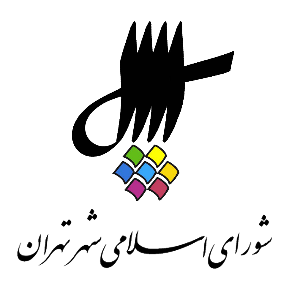 عناوین مندرجاتاعلام رسمیت جلسه و قرائت دستور. قرائت آیاتی از کلام الله مجید. تذکرات اعضای شورا: (آقایان و خانم‌ها) الهام فخاری، بشیر نظری، احمد مسجدجامعی.ارائه‌ی گزارش توسط جناب آقای سید حسن رسولی خزانه‌دار محترم شورای اسلامی شهر تهران در خصوص حساب‌های درآمد و هزینه‌ی شهرداری تهران در تیرماه سال 1397.بررسی لایحه‌ی شماره‌ی 626320/10 مورخ 17/6/97 شهردار محترم تهران در خصوص اصلاحیه‌ی مصوبه‌ی تأیید سی نفر از کارکنان شهرداری تهران به عنوان قائم مقام ذی‌حساب در واحدهای تابعه‌ی شهرداری تهران، ابلاغی به شماره‌ی 11467/2463/160 مورخ 30/4/97 به شماره‌ی ثبت 17043/160 مورخ 18/6/97. یک فوریت لایحه‌ در هشتاد و هشتمین جلسه‌ی رسمی شورا مورخ 1/7/97 به تصویب رسیده است و قرائت گزارش کمیسیون اصلی برنامه و بودجه به شماره‌ی ثبت 18858/160 مورخ 3/7/97.بررسی طرح «مدیریت تعارض منافع در شهرداری تهران» به شماره‌ی ثبت 10295/160 مورخ 17/4/97 یک فوریت طرح در هفتاد و پنجمین جلسه‌ی رسمی شورا مورخ 19/4/97 به تصویب رسیده است و قرائت گزارش مشترک کمیسیون‌های برنامه و بودجه، نظارت و حقوقی به شماره‌ی ثبت 19339/160 مورخ 7/7/97. بررسی یک فوریت لایحه‌ی دستورالعمل اجرایی مدیریت منابع و مصارف غیر نقد شهرداری تهران.انتخاب دو نفر از صاحب‌نظران و اساتید دانشگاهی جهت عضویت در کمیته‌ی برنامه‌ریزی و نظارت موضوع بند 13 ذیل ماده‌ی سوم اصلاحیه‌ی مصوبه‌ی مقابله، کنترل و کاهش آسیب‌ها و ناهنجاری‌های اجتماعی ابلاغی به شماره‌ی 13030/1622/160 مورخ 20/10/90 با توجه به پیشنهاد کمیسیون فرهنگی، اجتماعی به شماره‌ی ثبت 28932/160 مورخ 7/11/96.اعلام ختم جلسه و تاریخ تشکیل جلسه آینده. 1- اعلام رسمیت جلسه و قرائت دستورمنشی {زهرا نژاد بهرام} ـ با عرض سلام خدمت همکاران عزیز، اهالی رسانه، حاضرین در جلسه و تبریک روز بزرگداشت سالمندان، برنامه‌ی نود و یکمین جلسه‌ی رسمی پنجمین دوره‌ی اسلامی شهر تهران که به صورت عادی در روز سه‌شنبه دهم مهر ماه 1397 از ساعت 9 لغایت 11 در محل تالار شورا برگزار می‌شود به شرح ذیل اعلام می‌گردد. دستور جلسه:1 ـ قرائت آیاتی از کلام الله مجید. 2 ـ ارائه‌ی گزارش توسط آقای سید حسن رسولی خزانه‌دار محترم شورای اسلامی شهر تهران در خصوص حساب‌های درآمد و هزینه‌ی شهرداری تهران در تیر و مردادماه سال جاری. 3 ـ بررسی لایحه‌ی 626320/10 مورخ 17/6/97 شهردار محترم تهران در خصوص اصلاحیه‌ی مصوب تأیید 30 نفر از کارکنان شهرداری تهران به عنوان قائم مقام ذی‌حساب در واحدهای تابعه‌ی شهرداری تهران ابلاغی به شماره‌ی 160 مورخ 30/4/97 به شماره‌‌ی ثبت 160 مورخ 18/6/97 یک فوریت لایحه در هشتاد و هشتمین جلسه‌ی رسمی شورا مورخ 1/7/97 به تصویب رسیده و قرائت گزارش کمیسیون اصلی، برنامه و بودجه به شماره‌ی ثبت 160 مورخ 3/7/97. 4 ـ بررسی طرح مدیریت تعارض منافع در شهرداری تهران به شماره‌ی ثبت 160 مورخ 17/4/97، یک فوریت طرح در هفتاد و پنجمین جلسه‌ی رسمی شورا مورخ 19/4/97 به تصویب رسیده است و قرائت گزارش مشترک کمیسیون‌های برنامه و بودجه و نظارت و حقوقی به شماره‌ی ثبت 160 مورخ 7/7/97.  5- انتخاب دو نفر از صاحب‌نظران و اساتید دانشگاهی جهت عضویت در کمیته‌ی برنامه‌ریزی و نظارت موضوع بند 13 ذیل ماده‌ی 3 اصلاحیه‌ی مصوبه‌ی مقابله، کنترل و کاهش آسیب‌ها و ناهنجاری‌های اجتماعی ابلاغی به شماره‌ی 160 مورخ 20/10/90 با توجه به پیشنهاد کمیسیون فرهنگی و اجتماعی به شماره‌ی ثبت 160 مورخ 7/11/96. 6 ـ بررسی پلاک‌های ثبتی 313، 298، 122/3335، 3330، 3332، 3330 و 743/67 و 5/761/1 و 1063/1 و 93/31 و 2109، 21010، 9229 و 9230/2 با توجه به نظر کمیسیون ماده‌ی 7 آیین‌نامه‌ی اجرایی ماده‌ی 1 قانون اصلاح لایحه‌ی قانونی حفظ و گسترش فضای سبز در شهرها و قرائت گزارش کمیسیون معماری و شهرسازی. 11 ـ انتخاب 10 نفر از کارشناسان متخصص در امور فنی و شهرسازی جهت عضویت در ستاد هماهنگی کمیسیون‌های ماده‌ی 100 موضوع بند ب تبصره‌ی 5 مصوبه‌ی ابلاغی به شماره‌ی 160 مورخ 22/4/87 و اصلاحیه‌ی بعدی آن با توجه به پیشنهاد کمیسیون شهرسازی و معماری به شماره‌ی ثبت 160 مورخ 6/4/97. 12 ـ بررسی لایحه‌ی شماره‌ی 520200/10 مورخ 21/5/97 شهردار محترم تهران در خصوص بهای مبنای تعرفه‌ی صدور باربرگ در شهر تهران به شماره‌ی ثبت 160 مورخ 22/5/97 و قرائت گزارش کمیسیون‌های مشترک عمران و حمل و نقل و برنامه و بودجه به شماره‌ی ثبت 160 مورخ 19/6/97. 13 ـ بررسی صورتجلسات پانزدهمین، شانزدهمین، هفدهمین و هجدمین جلسه‌ی کمیسیون نام‌گذاری و تغییر نام معابر و اماکن عمومی شهر تهران. 2- قرائت آیاتی از کلام الله مجیدمنشی {زهرا نژاد بهرام} ـ در خدمت قاری محترم قرآن جناب آقای مهدی عادلی لیسانس مدیریت صنعتی و نفر اول مسابقات بین‌المللی قرآن در سال 1383 هستیم. ایشان شاغل در بانک هستند. در خدمت آقای عادلی هستیم. مهدی عادلی {قاری قرآن} ـ اعوذ بالله من الشیطان الرجیم؛ بِسْمِ اللَّهِ الرَّحْمنِ الرَّحیم؛اللَّهُ نُورُ السَّماواتِ وَ الْأَرْضِ مَثَلُ نُورِهِ کمِشْکاةٍ فیها مِصْباحٌ الْمِصْباحُ فی زُجاجَةٍ الزُّجاجَةُ کان‌ها کوْکبٌ دُرِّی یوقَدُ مِنْ شَجَرَةٍ مُبارَکةٍ زَیتُونَةٍ لاشَرْقِیةٍ وَ لاغَرْبِ یةٍ یکادُ زَیتُها یضی‌ءُ وَ لَوْ لَمْ تَمْسَسْهُ نارٌ نُورٌ عَلی نُورٍ یهْدِی اللَّهُ لِنُورِهِ مَنْ یشاءُ وَ یضْرِبُ اللَّهُ الْأَمْثالَ لِلنَّاسِ وَ اللَّهُ بِکلِّ شَی‌ءٍ عَلیم * فی بُیوتٍ أَذِنَ اللَّهُ أَنْ تُرْفَعَ وَ یذْکرَ فیهَا اسْمُهُ یسَبِّحُ لَهُ فیها بِالْغُدُوِّ وَ الْآصال * رِجالٌ لا تُلْهیهِمْ تِجارَةٌ وَ لابَیعٌ عَنْ ذِکرِ اللَّهِ وَ إِقامِ الصَّلاةِ وَ إیتاءِ الزَّکاةِ یخافُونَ یوْماً تَتَقَلَّبُ فیهِ الْقُلُوبُ وَ الْأَبْصار * لِیجْزِیهُمُ اللَّهُ أَحْسَنَ ما عَمِلُوا وَ یزیدَهُمْ مِنْ فَضْلِهِ وَ اللَّهُ یرْزُقُ مَنْ یشاءُ بِغَیرِ حِساب * صدق الله العلی العظیم؛)حضار صلوات فرستادند.(رئیس {محسن هاشمی رفسنجانی} ـ احسنت، خیلی ممنون، لطف فرمودید. یا الله. خواهش می‌کنم ببینید اگر تذکری وجود ندارد  …منشی {زهرا نژاد بهرام} ـ شما صحبت نمی‌کنید؟ رئیس {محسن هاشمی رفسنجانی} ـ نه من امروز لطف می‌کنم، صحبت نمی‌کنم. 3- تذکرات اعضای شورا: الهام فخاری، بشیر نظری، احمد مسجدجامعی.منشی {زهرا نژاد بهرام} ـ خواهش می‌کنم. خانم فخاری. رئیس {محسن هاشمی رفسنجانی} ـ البته من صحبت نمی‌کنم که تذکرات‌ هم کم بشود. منشی {زهرا نژاد بهرام} ـ چشم. الهام فخاری {عضو شورا} ـ به نام خدا با سلام و درود خدمت همه‌ی حضار محترم و همکاران ارجمند. تذکر بنده در خصوص لزوم توجه فوری به موانع تحقق مصوبه‌ی شهر دوستدار سالمند هست. در سیاست‌های کلی جمعیت ابلاغی از سوی مقام معظم رهبری در تاریخ 30 اردیبهشت 1393 فرهنگ‌سازی برای احترام و تکریم سالمندان. ایجاد شرایط لازم برای تأمین سلامت و نگهداری آنان در خانواده و پیش‌بینی سازوکار لازم برای بهره‌مندی از تجارب و توانمندی‌های سالمندان در عرصه‌های مناسب مورد تأکید قرار گرفته. امروز حدود 27/9 درصد جمعیت کل کشور سالمند هستند و این نسبت در شهر تهران حدود دو برابر متوسط سالمندی کشور یعنی 7/18 درصد است. بر این اساس از دستاوردهای ارزشمند شورای اسلامی شهر تهران مصوبه‌ی شهر دوستدار سالمند هست که شهرداری تهران را مکلف به انجام اقدام‌هایی در راستای توجه به نیازمندی‌های جامعه‌ی سالمندان و تسهیل شرایط و امکانات مناسب زندگی برای این قشر می‌کند. بررسی‌ها و ارزیابی‌های انجام شده حاکی از آن هست که با وجود بیش از 7 سال از ابلاغ این مصوبه اقدام قابل توجهی در راستای تحقق اهداف این مصوبه به عمل نیامده. به موجب ماده‌ی 74 آیین‌نامه‌ی داخلی شورای اسلامی شهر تهران، ری و تجریش موارد زیر را متذکر می‌شوم. 1. با توجه به الزام شهرداری تهران به مناسب‌سازی معابر و اماکن عمومی به ویژه در کالبد و مبلمان شهری مطابق موارد مندرج در بند الف از ماده‌ی یکم مصوبه‌ی شهر دوستدار سالمند مورخ 30/8/91 اقدام چندانی صورت نگرفته. این کاستی موجب شده سالمندان گرامی از حداقل حقوق خود در بهره‌مندی از امکانات شهری همچنان محروم باشد. به موجب تبصره‌ی ماده‌ی یکم مصوبه‌ی مذکور شهرداری تهران موظف بوده، یک ماه پس از ابلاغ مصوبه دستورالعمل چگونگی ارائه‌ی خدمات و تسهیلات به سالمندان را جهت تصویب به شورای اسلامی شهرداری تهران، ری و تجریش ارائه کند، از این رو پس از گذشت سال‌ها از ابلاغ مصوبه انتظار می‌رود این لایحه با قید فوریت تهیه و با بررسی و برای بررسی و تصویب به شورای اسلامی شهر تقدیم بشود. 3. ضروری است در اسرع وقت ستاد شهر دوستدار سالمند تشکیل بشود و پیگیری‌های لازم را در خصوص سهم هر یک از حوزه‌های معاونت شهرداری تهران در ارتقاء کیفیت زندگی سالمندان بررسی و مطالبه کند. 4. با تأکید بر توجه به سهم سالمندان در برنامه‌های مأموریت اجتماعی، فرهنگی شهرداری تهران مندرج در مصوبه‌ی بودجه‌ی 97 ضروری است پس از گذشت 6 ماه از سال گزارش اقدام‌های انجام شده در خصوص تخصیص اعتبارات برای تحقق این سهم در مورد موارد زیر به شورای اسلامی شهر تهران ارائه بشود. 1.کمک به ورزش همگانی سالمندان. 2. اجرای برنامه‌های نشاط اجتماعی. 3. غنی‌سازی اوقات فراغت شهروندان با تأکید یا توجه ویژه به سالمندان، آموزش و توانمندی شهروندان در امور سلامت. همان‌طور که می‌دانید دیروز روز جهانی سالمندان بود و امروز روز جهانی مبارزه با خشونت. کم‌توجهی به حقوق اقشار اجتماعی می‌تواند مصداقی از خشونت باشد و از این رو لازم است به حقوق اجتماعی و شهروندی سالمندان توجه ویژه بشود. من ضمن این تذکر می‌خواستم در مورد یک دعوتنامه از دعوت از اعضای شورای شهر هم یک جمله عرض بکنم، به همت پلیس راهور ناجا دومین رویداد، دومین همایش بزرگداشت یا یادبود قربانیان سوانح رانندگی با پویش با احتیاط می‌رانم، امسال برگزار می‌شود، پنجشنبه دوازدهم مهر ماه. شعار امسال معطوف به ایمنی کودکان هست و شعار امسال به خاطر کودکانمان با احتیاط می‌رانیم هست. ضمن اینکه دعوتنامه را تقدیم همه‌ی همکارانم کردم از همه‌ی اعضای محترم و کنشگران اجتماعی دعوت می‌کنم در تاریخ دوازدهم مهر ماه پنجشنبه ساعت 9 در این همایش شرکت کنند. خیلی متشکر. منشی {زهرا نژاد بهرام} ـ خیلی متشکر از خانم فخاری. آقای نظری. بشیر نظری {عضو شورا} ـ بسم الله الرحمن الرحیم. من هم متنم تقریباً مشابه موضوعی بود که سرکار خانم دکتر فخاری مطرح فرمودند از این بابت جا دارد که از دغدغه و اهتمام همکار بزرگورام تشکر کنم. بسم الله الرحمن الرحیم. روزی که گذشت روز جهانی سالمند بود و از امروز نیز هفته‌ی سالمند در کشورمان آغاز شد. همان‌طور که می‌دانید شعار امسال روز جهانی سالمند، آینده‌ای بهتر با مشارکت سالمندان است. متأسفانه علی‌رغم اینکه بارها و بارها حق اقشار و گروه‌های مختلف از فضاهای شهری تأکید شده است اما شاهد آن هستیم که گروه‌هایی چون کودکان، توان‌یابان و سالمندان سهم چندانی از فضا و امکانات شهری نداشته و به عبارتی امکانات شهر برایشان مناسب‌سازی نشده است. ممکن است در پاسخ به این تذکر مواردی چون زمانبر بودن مناسب‌سازی فضاهای شهری یا کمبود اعتبارات بیان شود اما سؤال اینجا است که ما در مدیریت شهری چه سهمی از نشاط اجتماعی و گردشگری در شهر را به سالمندان اختصاص داده‌ایم. می‌خواهم مشخصاً از دستگاه‌های تبلیغاتی و فرهنگ‌ساز در شهر از جمله سازمان صدا و سیما، سازمان فرهنگی و هنری شهرداری تهران، سازمان زیباسازی و سایر نهادهای مسئول بپرسم که در دهه‌های گذشته چه تصویری از سالمندان را به مخاطب شهروندان ارائه کرده‌ایم. چرا سالمندان در اکثر تولیدات فرهنگی از سریال‌ها و تبلیغات تلویزیونی گرفته تا بنرها و بیلبوردهای شهری همگی افرادی غمگین هستند که با عصایی به زیر چانه با حسرت به گذشته نگاه می‌کنند. آیا حقیقتاً سالمندی همین چیزی است که نشان داده می‌شود. از صدا و سیما، سازمان فرهنگی و هنری شهرداری تهران، سازمان زیباسازی و دیگر نهادهای فرهنگی و تبلیغاتی می‌خواهم که در تصاویری که از سالمندان ارائه می‌دهند، دقت بیشتری داشته باشند. مسئله‌ی دیگر هم نسلان من یا به عبارت بهتر دهه‌ی شصتی‌ها هستند، همان نسلی که زندگیشان با رشد جمعیت همراه شد و به تعبیر مقامی مسئول در دولت هر جا که پا گذاشتند، مشکل ایجاد کردند. خاطرتان هست که بسیاری از هم‌نسلان ما با بحران اوقات فراغت، مدارس دو شیفته و غیره روبه‌رو بودند و حالا هم که مشکلاتی چون بیکاری، تأمین مسکن، ازدواج و سایر مشکلات این چنینی برایشان وجود دارد و من می‌خواهم به عنوان نماینده‌ی این نسل از مدیریت شهری تهران و دولت بخواهم تا حداقل از حالا فکری به حال سالمندی و میانسالی دهه‌ی شصتی‌ها کنند. همان‌طور که اعلام شده است تا حدود 30 سال دیگر کمتر از یک سوم جمعیت کشورمان را سالمندان تشکیل خواهند داد و بنابراین لازم است که از حالا مسئولان شهری و دولتی برای مناسب‌سازی فضاهای شهری برای سالمندان اقدام کنند تا دیگر شاهد بهانه‌هایی که امروز برای عدم تناسب فضاهای شهری با سالمندان مطرح می‌شود، نباشیم. مسئله‌ی دیگر روز تهران است که وظیفه‌ی خود می‌دانم از اقدامات و تلاش‌های همکار بزرگوارم جناب آقای مسجدجامعی و همکار دیگر عزیزم جناب آقای اعطا برای برگزاری بزرگداشت این روز قدردانی کنم. همچنین طبق مصوبه‌ی شورای اسلامی شهر تهران می‌خواهم تنها یک، همچنین می‌خواهم یک پیشنهاد در خصوص روز چهاردهم مهرماه بدهم و گرچه ممکن است برای امسال امکان اجرایی کردن آن فراهم نباشد اما خوب است همه‌ی ما از همین حالا به فکر باشیم تا مراسم روز تهران با مشارکت شهرداری و شوراها در شهرهای سراسر کشور اجرا شده و این فرصتی باشد برای معرفی فرهنگ تهران و معرفی جاذبه‌های گردشگری این شهر. همان‌طور که در شهرداری تهران فرصت را برای دیگر شهرها یا استان‌ها برای معرفی فرهنگ و آداب آن شهر یا استان مهیا می‌کند، خوب است این امکان متقابل برای شهروندان تهرانی نیز در سایر شهرها یا استان‌ها فراهم شود. همچنین می‌توان با استفاده از ظرفیت امور خارجه مراسم روز تهران را در دیگر شهرهای جهان که پیمان خواهر خواندگی با تهران دارند، اجرا کرد. در پایان جا دارد از شورای محترم فرهنگ عمومی با توجه به مصوبه‌ی شورای اسلامی شهر تهران نسبت به ثبت این روز در تقویم، تقاضا کنم این کار صورت بگیرد. از توجه شما سپاسگزارم. منشی {زهرا نژاد بهرام} ـ خیلی متشکر از آقای نظری. آقای مسجدجامعی در خدمت شما هستیم. احمد مسجدجامعی {عضو شورا} ـ بله. بسم الله الرحمن الرحیم. عرض کنم منم تذکرم هم یک تذکر است هم یک تشکر. تذکرم در باب روز تهران است که مربوط به خود تهران است و ما واقعا انتظارمان این است که تلاش بیشتری در این زمینه بشود. سال گذشته آقای مهندس هاشمی تشریف داشتند ما در خدمتشان تمام تقریباً مهم‌ترین مراکز تهران پژوهی را بازدید داشتیم با شخصیت‌های تهران پژوه دیدن داشتیم و امسال هم البته جای تشکر است. من از دوستان سینمایی تشکر می‌کنم، من پیشنهاد دادم سینما نیم‌بها بشود، فکر می‌کنم این کار انجام خواهد شد و حداقل روز تهران شهرداری‌ها یک گلدان گلی برای این سینماهایی که نیم‌بها این کار را کردند، بفرستند و همین جا تشکر می‌کنم از این حوزه یا میراث فرهنگی جلساتی داشتیم، آن‌ها هم پذیرفتند که موزه‌ها کلاً در این روز مجانی در اختیار شهروندان باشد و باز هم خواهشم این است برای موزه‌ها شهرداران ما گلدان‌های گلی را بفرستند در این. باز مثلاً کانون‌های فرهنگی، هنری مساجد در این زمینه کارهایی را ارائه کردند. ما در تهران آقای مهندس بیش از 320 اثر ثبت شده داریم و مدتی است که داریم تلاش می‌کنیم که در روز تهران این آثار ثبت شده‌ی تهران معرفی بشود یعنی حداقل شاید یک لایه‌ی GIS ما باید ایجاد کنیم برای آثار ثبت شده‌ی تهران. آثار تاریخی تهران و عرض کنم این‌ها هم هست. کانون پرورش، آموزش و پرورش عرض کنم یک کار مشترکی را طراحی کرده برای تورهای تهران‌گردی که از 22 منطقه همزمان فعالیت خودشان را آغاز می‌کنند. و آن بحثی را هم که آقای نظری داشتند راجع به عرض کنم افراد بزرگسال و بازنشستگان خوشبختانه یک قراری را هم با آن‌ها گذاشته شده که آن‌ها هم در این فعالیت باشند. یعنی آن تقاضای سازمان بوده که تورهای ویژه‌ی تهران‌گردی برای این‌ها بگذارند. من یک عرض کنم یک نکته‌ای را فقط خیلی چون مکرر سؤال می‌شد راجع به اینکه چرا 14 مهر به عنوان روز تهران گذاشته شده، خیلی کوتاه عرض بکنم که تهران در سال عرض کنم 1210 رسماً پایتختگاه می‌شود. بعد عنوان بعدی تهران دارالخلافه بوده. حالا اینکه چرا به تهران دارالخلافه می‌گفتند و پایتخت نمی‌گفتند یک روند مهمی دارد که در جای خود قابل بحث است و این هم مشترک بوده حتی در روزنامه‌ی وقایع اتفاقیه که زمان امیرکبیر منتشر می‌شده، می‌آمده اخبار دارالخلافه‌ی تهران یعنی امر مشترکی بوده. اما بالاخره بعد از عرض کنم انقلاب مشروطیت که در 14 مهر 1286 در متمم قانون اساسی در اصل چهارم کلیات آمده که پایتخت ایران تهران است و این به اصطلاح مبنای این نام‌گذاری قرار گرفته. من لازم می‌دانم که تاکنون دوستانی که همکاری داشتند آقای اعطا هم عزیز ما در کنار ما بودند. از شهرداری، سازمان فرهنگی، هنری، سازمان زیباسازی و عرض کنم و سازمان‌های بیرون از ما سازمان فرهنگ و ارشاد اسلامی، اداره‌ی کل میراث فرهنگی تهران، شرکت ملی پست که تمبر ویژه‌ی روز تهران را برای اولین بار طراحی کرده. اداره‌ی آموزش و پرورش استان تهران، مجموعه‌ی میراثی کاخ گلستان و سازمان‌های مردم‌نهاد، کمیته‌ی حفاظت و پیگیری بناهای تاریخی، انجمن دوستداران تهران، عرض کنم سینما داران تهران، عرض کنم تشکر ویژه داشته باشم و امیدوارم در این فرصتی که مانده امکان حضور و مشارکت بیشتر شورایاران، عرض کنم سازمان‌های مردم‌نهاد و سمن‌ها در این فعالیت‌ها فراهم بشود و ما امسال بتوانیم یک روز تهران باشکوه‌تری در نسبت با سال‌های گذشته داشته باشیم. خیلی ممنون آقای مهندس. 4- ارائه‌ی گزارش توسط سید حسن رسولی خزانه‌دار شورای اسلامی شهر تهران در خصوص حساب‌های درآمد و هزینه‌ی شهرداری تهران در تیرماه سال 1397.منشی {زهرا نژاد بهرام} ـ خیلی متشکر در خدمت، دستور اول هستیم. جناب آقای سید حسن رسولی خزانه‌دار محترم شورای اسلامی شهر تهران در خصوص حساب‌های درآمد و هزینه‌ی شهرداری تهران در تیر و مردادماه سال جاری. سید حسن رسولی {عضو شورا} ـ بسم الله الرحمن الرحیم. رئیس {محسن هاشمی رفسنجانی} ـ روشن کنید. منشی {زهرا نژاد بهرام} ـ روشن است. روشن است. سید حسن رسولی {عضو شورا} ـ بسم الله الرحمن الرحیم. در اجرای ماده‌ی 79 قانون شهرداری و به روال سابق حسب وظیفه گزارش حساب درآمد و هزینه‌ی ماه‌های تیر و مرداد را خدمت همکاران محترم، اصحاب رسانه و شهروندان محترم تهران به استحضار می‌رسانم. ابتدائا ارزیابی کلی تقدیم حضور می‌کنم از عملکرد این دو حساب طی پنج دوازدهم ماه‌های منتهی به پایان مردادماه 97. تلاش کردیم که شهریور‌ماه را هم دوستانمان در شهرداری تا دیروز برسانند که متاسفانه موفق نشدیم و لذا در گزارش بعدی عملکرد شهریور‌ماه را هم تقدیم حضور خواهم کرد. شهرداری تهران بر اساس بودجه‌ی مصوب موظف بوده است در برش عملکردی منتهی به مردادماه خود نسبت به تأمین منابع در سقف 7262 میلیارد تومان اقدام کند و به همین میزان نیز مصارف خود را تنظیم و تعادل میان منابع و مصارف را برقرار نماید. شهرداری توانسته است با تحقق 77 درصد منابع، مبلغ 5635 میلیارد تومان البته با احتساب ملکی که در منتهی الیه خیابان ملاصدرا از طریق تهاتر با بدهی‌های بانک شهر مبادله شده است، منابع تحصیل کند اما فقط با 15 درصد مصارف ثبت شده ردیف هزینه‌ای از این مبلغ تا این تاریخی که عرض کردم فقط 1030 میلیارد تومان است که در دفاتر حسابداری شهرداری به عنوان گزارش هزینه تا پایان مرداد ثبت شده است. تحقق 77 درصدی دریافت‌ها بیانگر آن است که شهرداری با 23 درصد کسری عملکرد در تأمین منابع مواجه است و ثبت میزان 15 درصد مصارف بیانگر فاصله‌ی زمانی در نحوه‌ی ثبت رویدادهای مالی شهرداری است. یادآوری می‌کنم نکته‌ی درستی که برادرم آقای مهندس، آقای دکتر فراهانی فرمودند در مورد بودجه‌ی درآمدهای غیرنقد در حقیقت در جای خود باقی است. در این گزارش در حقیقت به آن پرداخته نشده. به عملکرد حساب درآمد در بخش عملکرد منابع در تیر و مرداد 97 شهرداری تهران مازاد عملکرد 605 میلیارد تومان نسبت به بودجه‌ی مصوب داشته است. همان‌طور که عرض کردم عمده‌ی این عملکرد مازاد مربوط به بخش واگذاری دارایی‌های سرمایه‌ای می‌باشد. شهرداری در حالی که مکلف به تأمین 43 درصد منابع از این محل بوده است اما شاهد هستیم توانسته است مبلغ 2389 میلیارد تومان معادل 68 درصد این رقم از منابع خود را در تیرماه و مردادماه از این محل واگذاری دارایی‌های سرمایه‌ای تأمین کند که دلیل آن، همان رویدادی هست که در مورد ملک ملاصدرا عرض کردم.  2. در بخش درآمدها در تیر و مرداد شاهد عملکرد 1049 میلیارد تومان در مجموع دو ماهه هستیم که نسبت به مصوب شورا با کسری عملکرد 23 درصدی در مجموع در این بخش مواجه هستیم. در حقیقت نوسانات اقتصادی این بخش از منابع شهرداری را نیز دستخوش تغییر نموده است. 3. در بخش منابع حاصل از دارایی‌های مالی ما شاهد کسری عملکرد 74 درصدی در تأمین منابع ناشی از استقرار مبتنی بر اخذ وام و دریافت سایر شیوه‌های تأمین مالی به مبلغ 72 میلیارد تومان در دو ماهه‌ی تیر و مرداد و شهریور هستیم. استحضار دارید که این عدم تحقق در حقیقت نشان مثبتی است. بنابراین بر همین اساس در این دو ماه منابع حاصل از دارایی‌های مالی به جای آنکه سهم 10 درصدی از منابع این دو ماه را طبق مصوبه‌ی شورا یعنی بودجه‌ی 97 به خود اختصاص دهد، سهمی نزدیک به 2 درصد از منابع دو ماه را به خود اختصاص داده است که بیانگر آن است چرخه‌ی ایجاد بدهی برای اداره‌ی شهر و شهرداری در حال پایان یافتن است، ان‌شاءالله. ما باید از طریق مدیریت بهینه‌ی مصارف و کاهش هزینه‌ها از ایجاد بدهی‌های جدید برای اداره‌ی شهر و شهرداری اجتناب کنیم. ج: عملکرد حساب هزینه. در بخش عملکرد مصارف در تیر و مرداد 97 با کسری عملکردی 2040 میلیارد تومان معادل همان‌طور که عرض کردم 77 درصد نسبت به بودجه‌ی مصوب روبه‌رو هستیم. عمده‌ی این کسری عملکرد مربوط به بخش تملک دارایی‌های سرمایه‌ای یعنی پروژه‌ها و هزینه‌های توسعه‌ی شهر است. در دو ماه تیر و مردادماه شاهد هستیم مبلغ 201 میلیارد تومان معادل 34 درصد از مصارف دو ماه را در بخش تملک دارایی‌های سرمایه‌ای هزینه نموده‌ایم که من توجه همکارانم را به این نکته جلب می‌کنم که به طور متوسط طی این دو ماه هر ماه فقط 100 میلیارد تومان برای توسعه‌ی شهری در حوزه‌ی تملک دارایی‌ها هزینه شده است. 2. در بخش مصارف هزینه‌ای که عمدتاً مربوط به نگهداشت شهر، حقوق و دستمزد و هزینه‌های اجتناب ناپذیر است شاهد عملکرد 349 میلیارد تومان هستیم که 60 درصد کل مصارف شهرداری در تیر و مردادماه 97 از این محل بوده است. 3. در بخش مصارف تملک دارایی‌های مالی یا همان هزینه‌های بازپرداخت وام‌ها، تسهیلات و دیون شاهد عملکرد 28 میلیارد تومانی در دو ماهه‌ی تیر و مرداد هستیم. البته مطمئناً هزینه‌های قطعی و پرداختی بیش از ارقامی است که در گزارش شهرداری به آن اشاره شده است. این امر ناشی از عدم ثبت به روز اسناد پرداختنی است که لازم است شهرداری تهران تمهیدات لازم برای روزآمد نمودن ثبت رویدادهای مالی و ارائه‌ی گزارشات دقیق را مورد توجه قرار بدهد. دیروز با آقای دکتر نگین‌تاجی در این مورد مفصل صحبت کردم. امیدوارم که رفع نقض کنند. مطمئناً تغییر و تحولات اقتصادی بر عملکرد مالی شهرداری تهران تأثیرات مستقیم و غیرقابل انکاری دارد و این امر شهرداری را با چالش تأمین منابع برای اداره‌ی شهر و شهرداری و تأمین هزینه‌های نگهداشت و توسعه‌ی شهر مواجه خواهد نمود. به ویژه در نیمه‌ی دوم که به نظر من شیب این تهدید تندتر خواهد شد. ضروری است به منظور مدیریت اثرات این چالش‌ها از سوی جناب آقای مهندس افشانی شهردار محترم تهران در تعامل و همراهی با همکارانم در شورای اسلامی شهر تهران تدابیر و راه‌حل‌های مناسبی در مدیریت هزینه‌ها و تلاش برای کاهش هزینه‌های غیرضروری تبیین و ملاک عمل قرار گیرد و نیز در مورد شناسایی خلاقانه‌ی منابع جدید از طریق روش‌های BOO، BOT و سرمایه‌گذاری مستقیم داخلی و خارجی بار هزینه‌ای شهر را برای مواجه‌ی کارآمدتر با بحران‌های پیش رو افزایش بدهیم. متشکرم. منشی {زهرا نژاد بهرام} ـ خیلی متشکر. دستور بعدی بررسی لایحه‌ی شماره 626320/10 ... می‌خواهید صحبت کنید؟ خانم نوری. زهرا صدراعظم نوری {عضو شورا} ـ بسم الله الرحمن الرحیم. با عرض سلام خدمت اعضای محترم و حضار گرامی تشکر می‌کنم از خزانه‌دار محترم به خاطر گزارشی که از عملکرد دو ماهه‌ی تیر و مرداد شهرداری در حوزه‌ی اعتبارات ارائه فرمودند، من بحثم آقای خزانه‌دار اگر عنایت بفرمایید آقای رسولی، آقای مهندس، آقای مهندس هاشمی بحث من راجع به اعتبارات غیرنقد شهرداری تهران هست. اینکه ما در بودجه‌ی سالانه‌ی شهرداری درصدی از اعتبارات را به غیرنقد اختصاص می‌دهیم، به دلیل این است که شرایطی فراهم بشود که شهرداری تهران بتواند از امکانات غیرریالیش در حقیقت برای انجام کارها و پروژه‌هاش استفاده بکند و به اهدافش دست پیدا بکند. به عنوان مثال املاکی که در اختیار دارد و یا بحث‌هایی از این دست. لذا در اعتبارات سالانه یک درصدی را به عنوان غیرنقد تخصیص می‌دهیم. عملکرد شهرداری تهران را که بررسی می‌کنیم در حوزه‌ی غیرنقد عملکرد خیلی پایینی هست تا جایی که مثلاً در مردادماه گزارش مرداد مثلاً می‌گوید 77/6 درصد فقط جذب داشته. یعنی از 23000 میلیارد، 1615 میلیارد که یعنی هیچی. 77/6 یا در تیرماه در حقیقت به یک نوعی صفر است. ضمن اینکه از این‌رو ما شاهد هستیم که در مناطق شهرداری اگر این سازوکار لازم برای استفاده از اعتبارات غیرنقد فراهم بشود، مناطق می‌توانند پروژه‌هایشان را از این طریق در حقیقت حمایت بکنند، پشتیبانی بکنند و پروژه‌هایی را که به خصوص در مرحله‌ی اتمام هست، 70 درصد، 80 درصد حتی تا 90 درصد پروژه‌هایی را دارند که منتظر به هر حال یک اعتباراتی هستند، می‌توانند این‌ها را به پایان برسانند. من اینجا درخواست می‌کنم که شهرداری تهران و به خصوص حوزه‌ی مالی اداری یک گزارشی را ارائه بکند که چرا این اعتبارات غیرنقدی در حقیقت عملی نمی‌شود و سازوکار چرا برای این فراهم نمی‌شود، چون در غیر این صورت ما به پایان سال می‌رسیم و این اعتباراتی که در نظر گرفته شده عملاً هیچ گونه عملکردی ندارد و اتفاقی نخواهد افتاد. رئیس {محسن هاشمی رفسنجانی} ـ خیلی ممنون. لطف کردید. آقای رسولی اگر صحبتی دارید بفرمایید. آقای فراهانی هم وقت گرفتند. بفرمایید. سید حسن رسولی {عضو شورا} ـ همان‌طور که خانم دکتر نوری فرمودند ما بیش از 4000 میلیارد تومان در بودجه‌ی 97 به گونه‌ای تنظیم شده که شهرداری بتواند از طریق در حقیقت بودجه‌ی غیرنقد با سازوکارهایی که در بودجه هست تأمین بکند که کمتر از 200 میلیارد تومان آن را ظرف 6 ماهه‌ی اخیر توانسته عمل بکند. آقای شهردار و مجموعه‌شان لایحه‌ای را تقریباً تنظیم کردند امروز و فردا تقدیم شورای شهر می‌کنند برای اینکه در حقیقت ...رئیس {محسن هاشمی رفسنجانی} ـ رسید، لایحه رسید. سید حسن رسولی {عضو شورا} ـ عرض کردم یک اجازه‌ی جدیدی از شورای پنجم بگیرند برای روان‌سازی تحقق این منابع که امیدواریم زودتر هم بیاید شورا هم مثبت برخورد بکند و شاهد باشیم که در 6 ماهه‌ی دوم این نقصی که فرمودند جبران بشود. من دوباره یادآوری می‌کنم، من گزارشی که می‌دهم فقط گزارش درآمد و هزینه است که اگر بخواهم وارد تفصیل آن بشوم، درآمد نقد، غیرنقد و این‌ها دیگر خارج از چارچوب ماده‌ی 79 است. رئیس {محسن هاشمی رفسنجانی} ـ خواهش می‌کنم. بفرمایید آقای فراهانی. مجید فراهانی {عضو شورا} ـ بسم الله الرحمن الرحیم. از گزارش جناب آقای رسولی تشکر می‌کنم. خلاصه‌ی این گزارش دوستان یک جمله است و آن اینکه در تیرماه و مردادماه ما 23 درصد در حقیقت کسری بودجه داشتیم نسبت به آنچه که پیش‌بینی می‌کردیم. رئیس {محسن هاشمی رفسنجانی} ـ با نقد، با غیرنقد. مجید فراهانی {عضو شورا} ـ بدون در نظر گرفتن غیرنقد 23 درصد ... منشی {زهرا نژاد بهرام} ـ با ...رئیس {محسن هاشمی رفسنجانی} ـ با، با. مجید فراهانی {عضو شورا} ـ با غیرنقد 23 درصد. در حقیقت یعنی 4000 میلیارد تومان حدوداً ...رئیس {محسن هاشمی رفسنجانی} ـ یعنی نقدمان خوب بوده. درآمدی خوبی کسب کردیم. مجید فراهانی {عضو شورا} ـ بله نقد خوب بوده ولی مجموعاً حدود 4000 میلیارد تومان ما الان ...رئیس {محسن هاشمی رفسنجانی} ـ این غیرنقد هم همان موضوع فسادی است که شورای شهر دنبال می‌کند، بله. برای همین یک ذره این موضوع ...مجید فراهانی {عضو شورا} ـ آنچه که مهم است این است که آقای هاشمی ما باید هر چه سریع‌تر با همین مصوبات گذشته ما می‌توانستیم و می‌توانیم غیرنقد را فعال کنیم. بخشنامه‌ی آقای نجفی در سال گذشته به هیچ عنوان ناظر بر خدشه بر مصوبه‌ی شورای شهر تهران بر در خصوص دستورالعمل غیرنقد نیست یعنی آن بخشنامه در یک مدت زمان کوتاه فقط در جهت ساماندهی بحث غیرنقد کار می‌کرد و به هیچ عنوان مستمسکی برای توقف کامل جریان غیرنقد نیست. در حال حاضر مناطق 22 گانه‌ی شهرداری تهران بسیار از این موضوع ...رئیس {محسن هاشمی رفسنجانی} ـ ناراحت هستند. مجید فراهانی {عضو شورا} ـ شکایت دارند که ما اجازه‌ی تهاتر و اجازه‌ی دریافت ورودی برای غیرنقد برایشان بسته شده و اجازه داده نمی‌شود. با بررسی‌هایی که داشتیم بهانه فقط بخشنامه‌ی شهردار محترم سابق هست که با توضیحاتی که داده شد اینکه آن بخشنامه به هیچ عنوان به لحاظ قانونی امکان لغو مصوبات شورای شهر را ندارد. مگر اینکه خود شورا بخواهد جلوی آن را بگیرد. آن بخشنامه فقط ناظر بر این بود که در یک مدت کوتاهی این اتفاق بیفتد و سامان‌دهی بشود. بنابراین من خواهشم این است که چون ما نمی‌دانیم این بخشنامه‌ی جدید کی تصویب بشود و مراحل آن هم همان جور که شما می‌دانید 2 ماه طول می‌کشد تا برود فرمانداری، فرمانداری تصویب بکند و ما این 2 ماه طلایی را هم اگر از دست بدهیم، مشکل خواهیم ...خواهش من این است که جنابعالی دستور بفرمایید که بر اساس همان دستورالعمل سابقی که مصوب شورا هست اقدام بشود این جریان غیرنقد راه بیفتد تا شهر تهران بیش از این متضرر نشود. رئیس {محسن هاشمی رفسنجانی} ـ چشم. چشم. بفرمایید. آقای مسجدجامعی بفرمایید. احمد مسجدجامعی {عضو شورا} ـ من با ایشان صحبت کردم، من فقط خواهشم این است که گزارش‌ها را آقای مهندس این گزارش‌های مهمی است. این نیست حالا در صحن قرائت بشود، خوب است که قبلاً هم در اختیار قرار بگیرد. من برخی نکات را داشتم که دوستان گفتند. ممنونم. رئیس {محسن هاشمی رفسنجانی} ـ خواهش می‌کنم. خب من تشکر می‌کنم. ببینید این هم از شهرداری، هم از جناب آقای رسولی که گزارش را دادند باید اولاً تشکر بکنیم از شهرداری تهران که در امر بودجه‌ی نقد خوب عمل کرده. یعنی بر اساس آمار و ارقامی که داده شد، خوشبختانه تا انتهای مردادماه می‌شود گفت که ما بودجه‌ی نقد را در شهرداری تهران مناسب عملیات انجام شده، دریافتی‌ها بر اساس قانون بودجه بوده. همان‌طوری که همه‌ی اعضا فرمودند، در بودجه‌ی غیرنقد است که ما دچار مشکل هستیم و اگر یادتان باشد در جلسه‌ی هم‌اندیشی که یک ماه پیش با جناب آقای افشانی داشتیم این تذکر داده شد که هر چه سریع‌تر سامانه‌ی استفاده از بودجه‌ی غیرنقد را باز کنند که مناطق بتوانند استفاده کنند و این البته به جای اینکه این سامانه باز بشود منتج شده به اینکه یک لایحه‌ای را ابتدا به شورای شهر بدهند تا این بعضی از مسائلی که شفاف نبوده در امر تهاتر املاک و استفاده از بودجه‌ی غیرنقد را شفاف کنند و بعد عمل کنند و لایحه دیروز به دست من رسید. من به هیئت رئیسه فرستادم تا در مورد آن صحبت کنیم ولی در همان زمان هم فرستادم به کمیسیون‌های تخصصی مربوطه. من خواهش می‌کنم با سرعت مخصوصاً کمیسیون برنامه بودجه این لایحه را هر چه زودتر ...منشی {زهرا نژاد بهرام} ـ فوریت نداشت؟ رئیس {محسن هاشمی رفسنجانی} ـ فوریت، یک فوریت نداشت نه. آمده و ان‌شاالله در ... بله؟ سید حسن رسولی {عضو شورا} – یک‌فوریتی بودهمرتضی الویری {عضو شورا} – یک فوریت آن را می‌توان همین الان بررسی کرد.رئیس {محسن هاشمی رفسنجانی} ـ آره می‌توانیم آره به یک فوریتی، آقای باقری بیارید آن را که ... من البته وقتی خواندم دیدم این قابلیت اجرا یعنی همان‌طور که گفتند سایت باز شود زودتر تا اینکه لایحه تصویب بشود این امکان‌پذیر است. بنابراین در هیئت رئیسه گذاشتم تا روی آن بحث کنم، بعد به شما بگویم که سایت را باز کنید تا فعالیت‌ها آغاز بشود تا این لایحه هم اینجا تصویب بشود ولی حالا اصراری هست، این را می‌توانیم یک فوریت ... ولی فقط تا آخر مرداد 170 میلیارد تومان عملیات داشته که این واقعاً از 4000 میلیارد بودجه تا همین مردادماه بله خیلی این موضوع همین باعث شده پروژه‌های عمرانی خانم نوری فرمودند ...منشی {زهرا نژاد بهرام} ـ آقای هاشمی، آقای دهقانی آمده است. رئیس {محسن هاشمی رفسنجانی} ـ نه توضیح لازم نیست. می‌خواهیم برویم روی بحث الان در زمانی که لایحه را مطرح می‌کنیم این را مطرح می‌کنیم. اگر اجازه بدهید وارد دستور بشویم. بفرمایید آقای الویری. منشی {زهرا نژاد بهرام} ـ خانم ...مرتضی الویری {عضو شورا} ـ آقای مهندس این در کمیسیون برنامه بودجه بحث‌های آن انجام شده. رئیس {محسن هاشمی رفسنجانی} ـ خواهش می‌کنم. مرتضی الویری {عضو شورا} ـ بنابراین اگر شما لطف بفرمایید، بفرمایید یک فوریت آن امروز تصویب بشود ما روز یکشنبه می‌توانیم در دستور چیز داشته باشیم. رئیس {محسن هاشمی رفسنجانی} ـ چشم یک فوریت آن را الان امروز اعلام وصول می‌کنیم و مطرح می‌کنیم. خب اگر اجازه بدهید خانم آروین شما می‌خواستید صحبت کنید. منشی {بهاره آروین} ـ من فقط خدمت دوستان یک نکته‌ای را بگویم، برخی از این آمار ممکن است به دلیل تأخر همان ثبت اسنادی باشد که جناب آقای رسولی فرمودند، من تا آنجایی که گزارش از سازمان املاک دارم تحقق عملکرد خیلی بیش از این هست. منتهی این اسناد ممکن است هنوز در اداره کل مالی ثبت نشده باشد، در حساب‌ها ننشسته باشد، ولی بیش از این هست. اتفاقاً من فکر می‌کنم بحث غیرنقد یک کم حساس است. ما خیلی در مورد آن عجله نکنیم. چون این همان چیزی بوده که شورای پنجم در پی سامان‌دهی آن بوده. به نظرم می‌رسد عملکرد تا آن‌جایی که من در جریان هستم بیش از هزار و خرده‌ای دیون با تحقق بودجه‌ی در واقع غیرنقد انجام شده در سازمان املاک، احتمالاً هنوز در حساب‌های مالی ننشسته. بنابراین این را با یک دقت نظری بررسی کنیم فکر کنم مناسب‌تر باشد. منشی {زهرا نژاد بهرام} ـ خیلی متشکرم. برویم دستور بعدی تا بیاید. رئیس {محسن هاشمی رفسنجانی} ـ برویم بند بعدی. آقای ...5- بررسی لایحه‌ی شماره‌ی 626320/10 مورخ 17/6/97 شهردار تهران در خصوص اصلاحیه‌ی مصوبه‌ی تأیید سی نفر از کارکنان شهرداری تهران به عنوان قائم مقام ذی‌حساب در واحدهای تابعه‌ی شهرداری تهران، ابلاغی به شماره‌ی 11467/2463/160 مورخ 30/4/97 به شماره‌ی ثبت 17043/160 مورخ 18/6/97. یک فوریت لایحه‌ در هشتاد و هشتمین جلسه‌ی رسمی شورا مورخ 1/7/97 به تصویب رسیده است و قرائت گزارش کمیسیون اصلی برنامه و بودجه به شماره‌ی ثبت 18858/160 مورخ 3/7/97.منشی {زهرا نژاد بهرام} ـ دستور بعدی بررسی لایحه‌ی شماره‌ی 626320/10 مورخ 17/6/97 شهردار محترم تهران در خصوص اصلاحیه‌ی مصوبه‌ی تأیید 30 نفر از کارکنان شهرداری تهران به عنوان قائم مقام ذی‌حساب در واحدهای تابع شهرداری تهران ابلاغی به شماره‌ی 160 مورخ 30/4/97 به شماره‌ی ثبت 160 مورخ 18/6/97 که یک فوریت لایحه در هشتاد و هشتمین جلسه‌ی رسمی شورا در تاریخ 1/7/97 به تصویب رسیده است و قرائت گزارش اصلی برنامه و بودجه به شماره‌ی ثبت 160 مورخ 3/7/97. خانم آروین شما گزارش می‌دهید؟ آقای فراهانی، خانم آروین. منشی {بهاره آروین} ـ نه. من بگویم. بسم الله الرحمن الرحیم. دوستان در واقع در جریان هستند زمانی که یک فوریت این لایحه به تصویب رسید، توضیح داده شد که در واقع این فقط یک اشکالی بود که در عنوان واحد سازمانی‌ای که در واقع فرد مورد نظر برای قائم مقام ذی‌حساب 2 معرفی شدند وجود داشت که این اشکال در واقع رفع شده، در عین حال کمیته‌ی بودجه و نظارت در کمیته‌ی بودجه بررسی‌های لازم را طبق رویه‌ی موجود در واقع امتحانی که می‌گیرند و انجام مصاحبه انجام داده و کمیسیون بودجه ایشان را به عنوان قائم مقام ذی‌حساب 2 صرفاً در واحد سازمانی که برای آن معرفی شدند، یعنی سازمان مهندسی و عمران شهر تهران مورد تأیید قرار داده. رئیس {محسن هاشمی رفسنجانی} ـ بله. منشی {زهرا نژاد بهرام} ـ مخالف و ...مخالف داریم؟ مخالف ندارد. طبیعتاً موافق هم نمی‌تواند صحبت کند. رئیس {محسن هاشمی رفسنجانی} ـ پس بدهید ر أی‌گیری بشود. منشی {زهرا نژاد بهرام} ـ بعد، اسم ندارند؟ رئیس {محسن هاشمی رفسنجانی} ـ اسامی را باید توزیع کنید. خیلی تعدادشان زیاد است، نیست؟ منشی {بهاره آروین} ـ نه یک نفر. رئیس {محسن هاشمی رفسنجانی} ـ یک نفر. منشی {بهاره آروین} ـ یک نفر اصلاحیه دارد. رئیس {محسن هاشمی رفسنجانی} ـ بفرمایید. آهان اصلاحیه. منشی {زهرا نژاد بهرام} ـ نه بابا زیاد هستند. نه نه این کارشناسان ... اشتباه گذاشته، اشتباه گذاشتید دوستان، این‌ها کارشناسان ماده‌ی 100 هستند. منشی {بهاره آروین} ـ خانم زهرا کاظمی هستند. بله خانم زهرا کاظمی به عنوان قائم مقام ذی‌حساب 2 معرفی شدند که توسط کمیسیون بودجه مورد تأیید قرار گرفتند ... عرض کردم خانم زهرا کاظمی به عنوان قائم مقام ذی‌حساب 2 در سازمان مهندسی عمران شهر تهران مورد تأیید کمیسیون بودجه قرار گرفتند. دیگر نمی‌دانم دوستان روابط عمومی به نظر می‌رسد که نقض دارد کارشان. چون متأسفانه یک نقصی داشته و دوستان ثبت نکردند، بنده اسم فردی که معرفی شده خانم زهرا کاظمی به عنوان قائم مقام ذی‌حساب 2 در سازمان مهندسی عمران. بله نوشته شد خانم زهرا کاظمی. روی مانیتور مشاهده می‌کنید. رئیس {محسن هاشمی رفسنجانی} ـ روشن کنید. الهام فخاری {عضو شورا} ـ من فکر می‌کنم که هم لازم بود، هم خوب بود که خود ایشان امروز تشریف داشته باشند، یک معرفی از ایشان داشته باشیم، هم احترام به ایشان و هم در واقع رأی جمع، یک رأی آگاهانه‌تری می‌توانست باشد. من فکر کنم در این موارد خوب است که خود آن فردی که قرار است برای نمایندگی ...رئیس {محسن هاشمی رفسنجانی} ـ قبلاً چون این‌ها تعدادشان زیاد بود، 30 تا بودند. الهام فخاری {عضو شورا} ـ بله درست است آقای مهندس ...رئیس {محسن هاشمی رفسنجانی} ـ آن جایگزین است، هیچ وقت نیامدند. الهام فخاری {عضو شورا} ـ در مورد قبلی‌ها هم همین را عرض کردم حالا امروز که در مورد یک نفر بود و به خصوص یک خانم بود، خیلی اتفاقاً فرصت خوبی بود که خودشان حضور داشته باشند. رئیس {محسن هاشمی رفسنجانی} ـ می‌خواهید زنگ بزنیم الان بیایند. آقای، آقای میرزایی. علی اعطا {عضو شورا} ـ رأی دادیم آقای مهندس هاشمی. رئیس {محسن هاشمی رفسنجانی} ـ می‌دانم حالا بیایند ببینیدشان. منشی {زهرا نژاد بهرام} ـ خانم کاظمی را می‌گویند تشریف بیاورند که بالاخره به‌ ایشان رأی دادیم، ببینیم‌شان. رئیس {محسن هاشمی رفسنجانی} ـ زنگ بزنند به خانم کاظمی بیایند. منشی {زهرا نژاد بهرام} ـ رأی دادیم به‌ ایشان ببینیمشان. رئیس {محسن هاشمی رفسنجانی} ـ بعید نیست همین جا هم باشند الان. نمی‌شناسیم‌شان که. هیچ کدام از خانم‌ها زهرا کاظمی نیست. منشی {بهاره آروین} ـ دوستان من خدمتتان عرض کردم ایشان قبلاً ...رئیس {محسن هاشمی رفسنجانی} ـ حالا این را نگویید. این را نگویید دیگر. منشی {بهاره آروین} ـ تعداد حاضران در زمان رأی‌گیری 18 نفر، تعداد آراء اخذ شده 18 رأی. سرکار خانم زهرا کاظمی با 15 رأی به عنوان قائم مقام ذی‌حساب 2 در سازمان مهندسی عمران شهر تهران انتخاب شدند ...رئیس {محسن هاشمی رفسنجانی} ـ آقای ...منشی {بهاره آروین} ـ البته قبلاً هم مورد تأیید بودند، فقط اصلاح عبارتی سازمان بود. رئیس {محسن هاشمی رفسنجانی} ـ به آقای نگین‌تاج زنگ بزنید بگویید بیایند که این لایحه‌اش را بگوییم مطرح کنند. زنگ بزنید آقای نگین‌تاج بیایند. لایحه‌ی غیرنقد آن. منشی {زهرا نژاد بهرام} ـ یک فوریت‌ آن است. رئیس {محسن هاشمی رفسنجانی} ـ یک فوریت آن است. 6- بررسی طرح مدیریت تعارض منافع در شهرداری تهران به شماره‌ی ثبت 10295/160 مورخ 17/4/97. یک فوریت طرح در هفتاد و پنجمین جلسه‌ی رسمی شورا مورخ 19/4/97 به تصویب رسیده است و قرائت گزارش مشترک کمیسیون‌های برنامه و بودجه، نظارت و حقوقی به شماره‌ی ثبت 19339/160 مورخ 7/7/97.منشی {زهرا نژاد بهرام} ـ خب دستور بعدی را با اجازه‌ی آقای رئیس. دستور بعدی بررسی طرح مدیریت تعارض منافع تهران در شهرداری تهران به شماره‌ی ثبت 160 مورخ 17/4/97 یک فوریت طرح در هفتاد و پنجمین جلسه‌ی رسمی شورا مورخ 19/4/97 به تصویب رسیده است و قرائت گزارش مشترک کمیسیون‌های برنامه و بودجه و نظارت و حقوقی. به شماره‌ی ثبت 160 مورخ 7/7/97. کی گزارش ...منشی {بهاره آروین} ـ من صحبت می‌کنم. منشی {زهرا نژاد بهرام} ـ شما بفرمایید. بله. بلندگو را بدهید. منشی {بهاره آروین} ـ بسم الله الرحمن الرحیم. من به عنوان مخبر کمیسیون برنامه‌ و بودجه که یکی از دو کمیسیون بررسی‌کننده بوده و هم به عنوان طراح طرح که خوشبختانه به امضای تعداد زیادی از دوستان رسیده بود این طرح. 13 نفر از دوستان شورا امضا کرده بودند این طرح در کمیسیون و یک فوریت‌ آن در تاریخ 19 تیر به تصویب رسید. در 3 جلسه‌ی کمیسیون‌های مشترک مورد بررسی قرار گرفت و همچنین اعضای شورا، اعضای محترم لطف کردند در قالب دیگر کمیسیون‌های تخصصی پیشنهاداتی را دادند. پیشنهاد مرکز مطالعات همگی در این 3 جلسه‌ی مفصل در کمیسیون مشترک نظارت و حقوقی و برنامه و بودجه مورد بررسی قرار گرفت، در نهایت این طرح در 9 بخش و 18 ماده خدمت اعضای محترم ارائه شد. کمی نسبت به دیگر مصوبات شورا طرح مفصل‌تری است. دلیل آن هم این هست که مصادیق تعارض منافع متعدد است و ما سعی کردیم اینجا به جای اینکه کشف و تشخیص مصادیق را احاله بدهیم به یک کمیته‌ای که هی بروکراسی اضافه کند و هی در واقع خود آن بر پیچیدگی‌های امر بیفزاید آن مصادیق خیلی روشن تعارض منافع را به خصوص با تمرکز بر شهرداری تهران و مدیریت شهری در واقع سطح مدیریت شهری احصاء کنیم و به طور روشن در این مصوبه بیان کنیم. بنده خیلی سریع در واقع خدمت دوستان مرور می‌کنم که وقت خیلی گرفته نشود. شاید در هنگام رأی‌گیری شاید ماده به ماده گفته بشود آن وقت دیگر وقت دوباره گرفته نمی‌شود. بخش اول تعاریف هست، از مهم‌ترین مواردی که باید تعاریف می‌شد، بستگان بود چون به کرات در این مصوبه بستگان در واقع مورد تأکید بوده که به صورت صریح تعریف شده، پدر، مادر، خواهر، برادر، فرزند، همسر، داماد و عروس منظور از بستگان در این مصوبه این افراد هستند. مدیران تعریف شده. مدیران منظور کسانی بودند که از طرف شهردار تهران منصوب می‌شوند یا فرآیند انتصابشان در اداره‌ی کل ارزشیابی و کارگزینی مدیران انجام می‌شود. مدیران عامل و اعضای هیئت مدیره تمامی واحدهای تابعه هم جزء مشمولین این مصوبه به عنوان مدیران هستند. بخش دوم این مصوبه منع یا تحدید معاملات دارای موقعیت تعارض منافع هست. در این بخش در واقع همان قانون منع مداخله هست، منتهی اضافاتی دارد، اولاً در سطح شرکت‌های شهرداری تهران و سازمان‌ها که بعضاً دیده شده، مجزا می‌کنند خودشان را از در واقع قانون عمومی تصریح شده که در آن مورد هم این ممنوعیت معاملات وجود دارد. همچنین فقط عضویت در هیئت مدیره و مدیرعاملی نیست که مصداق معاملات دارای تعارض منافع هست، بلکه شرکت‌هایی که مدیران شهرداری و واحدهای تابعه در آن‌ها بیش از 5 درصد سرمایه را دارند یا مسئولیت مدیرعاملی، عضویت در هیئت مدیره یا هیئت نظارت، بازرسی، حسابرسی، مشاوره چون بسیاری از موقعیت‌های معاملات تعارض منافع این هست که یک مدیر شهرداری در یک شرکتی دارد به اصطلاح مشاوره می‌دهد و همان شرکت هم دارای معاملات کلانی با شهرداری تهران هست که این از مصادیق تعارض منافع است اینجا احصاء شده. ماده‌ی 3 همین را در مورد بستگان می‌گوید. ماده‌ی 4 در واقع در مورد این هست که پس از خاتمه‌ی خدمت هم این تا مدت زمان 2 سال ادامه پیدا کند این ممنوعیت این معاملات. ماده‌ی 5 یکی از مهم‌ترین موادی هست که من جا دارد همین جا از شهردار محترم و معاونت محترم منابع انسانی جناب آقای دکتر شیخ تشکر کنم که این ماده‌ی 5 حتی قبل از اینکه امروز در شورا به تصویب برسد، بخش زیادیش در هفته‌ی گذشته در همایش فصلی مدیران اجرا شد و اطلاعات مدیران شهرداری بر روی وبسایت شفاف منتشر شد. ماده‌ی 5 این مصوبه پیرو قوانین مصوب مجلس که هم اکنون در حال اجرا هستند و در واقع تصویب شدند که در مرحله‌ی اجرا قرار دارند، شهرداری تهران را پیشگام قرار داده که اطلاعات مدیران شامل نام و نام خانوادگی، مدارج تحصیلی، سوابق تحصیلی، سوابق کار در شهرداری و کلیه‌ی حقوق و مزایای دریافتی‌شان را به صورت برخط منتشر کند و در دسترس عموم قرار بدهد. تبصره‌اش اشاره می‌کند که اگر شرکتی را مدیران تأسیس می‌کنند باید به اطلاع عموم برسد. ماده‌ی هفت آن ضمانت اجرای کل این بخش ممنوعیت در واقع معاملات دارای تعارض منافع است. پیش‌بینی شده که مفاد این طرح در قالب قراردادهای شهرداری به اطلاع طرفین برسد به این دلیل که اگر خلاف این مصوبه بود، اختیار فسخ یک طرفه‌اش را شهرداری تهران دارا باشد. یعنی در مفاد قرارداد باید این ذکر شده باشد و طرف قرارداد اقرار کند که به این‌ها در واقع واقف است و اگر در تعارض بود می‌پذیرد که به صورت یک طرفه فسخ بشود و خسارات آن هم بر عهده‌ی طرف قرارداد است. بخش سوم: منع یا تحدید همزمان چند شغل است دو موقعیت تعارض منافع جدی در شهرداری تهران وجود دارد برای سالیان متمادی بوده. یکی کسانی که دارای پروانه‌ی نظام مهندسی هستند و دیگری وکلا و کارشناسان دادگستری. در این بخش هر دوی این افراد در ماده‌های 8 و 9 شهرداری تهران در واقع ممنوع شده در زمانی که با شهرداری تهران دارای رابطه‌ی کاری هستند، از پروانه‌ی نظام مهندسی‌شان استفاده کنند یا وکالت پروندهایی را بر عهده بگیرند که بر علیه شهرداری تهران است. چون این ماده هم دیده شده یعنی در بخشی با شهرداری تهران همکاری می‌کنند در بخش دیگری وکیل طرف در واقع شکایت‌کننده هستند. ماده‌ی 10 در واقع یکی از مهم‌ترین دغدغه‌های اعضای محترم را مورد اشاره قرار می‌دهد. اینکه مدیران شهرداری و واحدهای تابعه‌ای که عضو هیئت مدیره یا امنای واحدهای تابعه هستند یا شرکت‌های اقماری، نباید از محل عضویت‌شان هیچ گونه وجهی مگر آنچه که در قانون تصریح شده دریافت کنند. این هم به هر حال سالیان گذشته موارد متعددیش دیده شده. بخش چهارم منع یا تحدید در استخدام هست که به قول جناب آقای رسولی منع خویش‌گزینی را در شهرداری تهران هدف قرار می‌دهد. ماده‌ی 11 می‌گوید به کارگیری بستگان مدیران شهرداری تهران و واحدهای تابعه به سبب موقعیت شغلی‌شان طی دوره‌ی مسئولیت‌شان ممنوع است. برای اینکه اجحافی نشود به این افراد تبصره، قراردادهای استخدامی‌ای را که بر مبنای آزمون‌های فراگیر و رسمی بوده را از شمول این بند مستثنی می‌کند. ماده‌ی 12 می‌گوید انتصاب بستگانی از مدیران که قبلاً در استخدام شهرداری بودند به سمت مدیریت ارشد حتماً باید به اطلاع شورای اسلامی شهر تهران برسد که در واقع از منظر بحث تعارض منافع مورد بررسی قرار بگیرد. بخش پنجم منع هدیه است. ماده‌ی 13 ممنوع می‌کند طبق دیگر قوانین کشور دریافت هر گونه هدیه را از کسی که در مورد آن تصمیمی در جریان است. ماده‌ی 14 انتشار عمومی تمامی کمک‌های اعطایی شهرداری تهران به همه‌ی اشخاص حقوقی و نهادها را در واقع به صورت برخط و مستمر مورد اشاره قرار می‌دهد. بخش ششم شفافیت در سفرهای خارجی مدیران و کارکنان شهرداری تهران است. بسیار دیده شده که متأسفانه سفرهای خارجی به عنوان یکی از امتیازاتی که پیمانکاران بر روی قراردادها به مدیران مربوط می‌دهند در واقع مورد استفاده قرار می‌گیرد. اینجا اشاره شده که دستورالعمل سفرهای خارجی به جای خود سفرهای مدیران این مواردیش که ذکر شده حداکثر تا 3 هفته پس از پایان سفر در دسترس عموم قرار بگیرد و به صورت عمومی منتشر بشود. بخش هفتم: تنبیهات اداری است. ذکر شده که عدم رعایت هر یک از مقررات این مصوبه در حکم تخلف اداری است و مجازات‌ها را گفته. بخش هشتم: گزارشگری تخلف است. شهرداری تهران مکلف شده آیین‌نامه‌ای را برای سازوکار گزارش‌دهی و حمایت و تشویق مادی و معنوی گزارشگران تخلف مبتنی بر برترین تجربیات بین المللی ظرف 6 ماه از تاریخ تصویب مصوبه تدوین کند و به تصویب شورا برساند. دوستان مستحضر هستند بحث گزارشگری تخلف بحث به روزی در دنیا هست که نظارت متمرکز را که معمولاً نظارت ناکارآمدی هست را به نظارت عمومی که در واقع هر یک از شهروندان با توجه به اطلاعاتشان می‌توانند گزارشگری تخلف کنند، ارتقاء می‌دهد. بخش نهم: که آخرین بخش هست مربوط به لغو مصوبات است. بعضاً شورای اسلامی مصوباتی داشته که محدودتر بوده، بخشی از این موارد را می‌گوید، در واقع مورد اشاره قرار می‌داده به شکل محدود از جمله یکی از مصوبات که ذکر شده آن‌ها را در واقع لغو کرده. در عین حال اداره کل حقوقی شهرداری تهران را مکلف کرده که از تاریخ تصویب مصوبه ظرف 3 ماه فهرست مصوبات مغایر با مصوبه را به شورای اسلامی شهر تهران ارائه بدهد. من سعی کردم خیلی وارد جزئیات هر یک از بندها نشوم که وقت دوستان بیش از این گرفته نشود. متشکرم امیدوارم با رأی قاطع همکاران این مصوبه به تصویب برسد. منشی {زهرا نژاد بهرام} ـ با اجازه‌ی آقای رئیس من چند تا سؤال، ابهام دارم. ببخشید. یک سؤالم این است که آیا اعضای شورا هم مشمول این تعارض منافع می‌شوند؟ این سؤالم است. یعنی ما می‌توانیم در این لوایح فقط مدیران شهرداری را مطرح کردیم آیا اعضای شورا هم اگر هستند باز کجا هستند؟ بعد سؤال دومم این هست که ما در واقع خانواده‌های سببی و نسبی درجه‌ی یک و دو را مطرح کردیم نسبت به مدیران اما برای همسرش را نگفتیم. برادر زن، برادر همسر، چه می‌دانم خواهرش، این‌ها یعنی کسانی هستند که نسبت سببی و نسبی نزدیکی با فرد دارند آیا در این هم هست یا نه؟ رئیس {محسن هاشمی رفسنجانی} ـ درجه‌ی یک و درجه‌ی دو تعیین کردند. منشی {زهرا نژاد بهرام} ـ نه همسرانشان را نگفتند. رئیس {محسن هاشمی رفسنجانی} ـ خب یعنی نیست در آن دیگر. منشی {زهرا نژاد بهرام} ـ سؤال کردم. رئیس {محسن هاشمی رفسنجانی} ـ شاید درجه‌ی سه آمده. منشی {زهرا نژاد بهرام} ـ خب حالا دارم می‌پرسم آقای هاشمی. برای اینکه به نظرم این‌ها هم خیلی نزدیک هستند. یعنی سؤال رفع ابهام باید بشود. اگر نزدیکان سببی و نسبی بودند این‌ها هم نزدیک هستند. سؤال سوم اینکه آیا در واقع این طرحی که ما تهیه کردیم یک مبنای پژوهشی داشته؟ یعنی ما دیدیم در واقع بر اساس یک پژوهشی که انجام شده افرادی که وابستگی نسبی و سببی یک و دو داشتند، بیشترین میزان تخلف را مرتکب شدند؟ بیشترین میزان بهره‌برداری یعنی در واقع آن فضایی که بر مبنای آن تعارض منافع را مطرح کردیم وجود دارد؟ و سؤال سومم این است که ما در ارتباط با یک حوزه گفتیم مثلاً بحث نظام مهندسی و مسائل مربوط به آن را مطرح کردیم، آیا در موارد دیگری بوده که مثلاً در واقع فرد می‌توانسته از ظرفیت‌های اشتغالی خود استفاده بکند، همزمان با شهرداری هم ارتباط سازمانی داشته باشد. آیا این دیده شده؟ اگر دیده شده کجا است یا اگر در واقع اگر فکر می‌کنید می‌توانیم به عنوان یک تبصره به آن اضافه کنید را هم بفرمایید. خیلی متشکرم. آقای رسولی ... آقای الویری بفرمایید. مرتضی الویری {عضو شورا} ـ آقای مهندس هاشمی این طرحی که خانم آروین مطرح کردند من فکر می‌کنم که دو روز طول می‌کشد یعنی این جلسه تمام نخواهد شد چون در کمیسیون هم ما بحث کردیم بحث‌بر است. اگر موافقت بفرمایید با توجه به اینکه آقای نگین‌تاجی هم آمدند، آن یک فوریت را مطرح بکنید که ما ...منشی {زهرا نژاد بهرام} ـ کلیات آن ...مرتضی الویری {عضو شورا} ـ بتوانیم در کمیسیون کار آن را تمام بکنیم. یک فوریت هم زیاد وقت نمی‌گیرد. رئیس {محسن هاشمی رفسنجانی} ـ ما کلیات این را می‌توانیم تصویب کنیم و بعد جزئیات بگذاریم برای بعداً. مرتضی الویری {عضو شورا} ـ آن هم می‌توانیم. رئیس {محسن هاشمی رفسنجانی} ـ باشد. بگذارید کلیات آن را رأی بگیریم. بعد آن موقع در جزئیات برمی‌گردیم روی ایشان بله. رئیس {محسن هاشمی رفسنجانی} ـ آقای الویری. آقای رسولی بفرمایید. سید حسن رسولی {عضو شورا} ـ بسم الله الرحمن الرحیم. خانم دکتر آروین و کمیته‌ی شفافیت انصافاً در مورد این طرح زحمت کشیدند و جای تقدیر و تشکر دارد. همان‌طور که گزارش دادند مفصل طی سه جلسه کمیسیون مشترک با برنامه و بودجه و حقوقی و نظارت به ابعاد مختلف طرح پرداخته شد. خانم دکتر نژاد بهرام بستگان درجه‌ی یک تعریف قانونی دارد. شورا به عنوان مرجعی که فقط می‌تواند مقررات‌گذاری کند، نمی‌تواند در حدود در حقیقت مفهومی حقوقی این بستگان دخل و تصرفی داشته باشد. اعضای شورا اصلاً ارتباطی به طرح ندارد. در حقیقت مخاطب آن کارکنان شهرداری هستند. اینکه آیا مبنای پروژهشی داشته من تا جایی که در جریان بودم دوستانی که شرکت می‌کردند علاوه بر اینکه خودشان آدم‌های صاحب‌نظری بودند، پیوست‌های مفصلی دارد. من فقط خواستم یک نکته‌ای را خدمت خانم دکتر آروین عرض بکنم احتمالاً خطای تایپی بوده. در بخش 5 خانم دکتر آروین ممنوعیت دریافت، ممنوعیت هدیه به نظر من گزاره‌ی ناقصی است. پیشنهاد می‌کنم به گزاره‌ی، یعنی در حقیقت عنوان یا سرفصل ممنوعیت دریافت هدیه یا هدایا، چون وقتی شما می‌گویید هدیه اگر کسی دو تا هدیه بگیرد، می‌شود هدایا شامل آن نمی‌شود. پیشنهادم این است که تغییر بکند. و به نظرم متوجه هستید که آقای مهندس هاشمی در دو کمیسیون مشترک مفصل به جزئیات آن رسیدگی شده و همه‌ی مواد آن با کمیسیون نظارت و حقوقی به خصوص در آن بخش تنبیهات اصلاً ما نیامدیم وضع مقررات جدید بکنیم. جرم‌انگاری جدید بکنیم. ارجاع شده به قانون رسیدگی به تخلفات اداری، آن موارد سلبی و ایجابی آن هم در حقیقت ماده‌ی 129 قانون تجارت. پیشنهادم این هست که اگر دوستان موافق باشند ما امروز این طرح را رأی بدهیم و به عنوان یکی از دستاوردهای قابل توجه شورای پنجم در حوزه‌ی شفاف‌سازی به آن عمل کنیم. منشی {زهرا نژاد بهرام} ـ آقای نظری. بشیر نظری {عضو شورا} ـ خدمتتان عارضم که یک بحثی فقط من در مورد کلیات دارم البته با توجه به اینکه این را نتوانستم در کمیسیون مطرح بکنم، اینجا مطرح می‌کنم. من فکر می‌کنم در این مورد چون الان لایحه‌اش هم در مجلس وجود دارد و در حال بررسی است، شاید خیلی اجباری وجود نداشته باشد، یا الزامی وجود نداشته باشد، که ما هم مقررات‌گذاری بکنیم در این مورد. منتهی اگر واقعاً به نظرم نکاتی هست که شاید در لایحه‌ی پیشنهادی دولت در مجلس وجود نداشته باشد ما روی آن موضوعات اگر تأکید بکنیم به نظر من کفایت می‌کند. من نه اینکه به عنوان مخالف با کلیات بخواهم صحبت بکنم اما فکر می‌کنم این الان ضرورت ندارد و شاید مثلاً در اولویت نباشد. منشی {زهرا نژاد بهرام} ـ آقای علیخانی. آقای علیخانی. شما روشن کرده بودید. محمد علیخانی {عضو شورا} ـ اشتباه شد. منشی {زهرا نژاد بهرام} ـ اشتباه شد. رئیس {محسن هاشمی رفسنجانی} ـ اگر اجازه بدهید. ببینید متن روشن است الان می‌خواهیم کلیات را فقط به رأی بگذاریم. منشی {بهاره آروین} ـ مجلس را فقط بگویم؟ رئیس {محسن هاشمی رفسنجانی} ـ فقط کلیات را به رأی بگذارید. نمی‌خواهد توضیح بدهید. آن‌ها به کلیات که ایرادی نگرفتند. منشی {زهرا نژاد بهرام} ـ چرا دیگر باید بگویند. نه کلیات رأی ندادیم. رئیس {محسن هاشمی رفسنجانی} ـ کلیات رأی ندادیم. منشی {زهرا نژاد بهرام} ـ فقط فوریت آن را رأی دادیم. منشی {بهاره آروین} ـ دوستان کلیات طرح مدیریت تعارض منافع در شهرداری تهران رأی‌گیری در مورد آن فعال است ... بله تعداد حاضران 18 نفر با آراء موافق 16 نفر از حاضران کلیات طرح مدیریت تعارض منافع به تصویب رسید. رئیس {محسن هاشمی رفسنجانی} ـ خوشبختانه هیچ پیشنهادی نیامده. الان هیچ پیشنهاد کتبی به دست من نرسیده. اگر کسی پیشنهاد دارد بفرستید اگر نه که کلاً تصویب شده فرض می‌شود ... نه فقط من تا سه می‌شمارم اگر نفرستید دیگر نمی‌شود. نه همین جوری نمی‌شود باید پیشنهاد بیاید روی میز من. باید پیشنهاد بیاید روی میز. وگرنه من قبول ندارم. قبول نمی‌کنم. روی میز، روی میز برسد قبول. می‌خواهید، دارید می‌فرستید؟ منشی {زهرا نژاد بهرام} ـ دارند می‌نویسند، می‌فرستند. رئیس {محسن هاشمی رفسنجانی} ـ خب پس بریم سراغ این لایحه‌ی غیرنقدی برمی‌گردیم روی پیشنهادات، فرصت دارید پیشنهاداتتان را بنویسید. 7- بررسی یک فوریت لایحه‌ی دستورالعمل اجرایی مدیریت منابع و مصارف غیر نقد شهرداری تهران.رئیس {محسن هاشمی رفسنجانی} ـ خب جناب آقای نگین تاجی تشریف بیاورید یک فوریت لایحه‌ی ...نه این را به آن می‌گویند رج زدن. از مدرسه ما یاد گرفته بودیم دیگر. چون پیشنهاداتتان آماده نیست. منشی {بهاره آروین} ـ میخوایید رأی‌گیری کنیم؟رئیس {محسن هاشمی رفسنجانی} ـ چرا در مدرسه وقتی به ما مشق می‌دادند از آن بالا رج می‌زدیم. مثلاً می‌خواستیم بنویسیم مرد آمد، اول می‌نوشتیم میم، میم، میم، میم، تا پایین بعد ر، ر، ر، تا پایین. این را به آن می‌گویند رج زدن. حالا بفرمایید آقای ...زریر نگین‌تاجی {سرپرست مالی و اقتصاد شهری شهرداری تهران} ـ جناب رئیس و اعضای محترم خدمت همگی سلام عرض می‌کنم. در مورد دستورالعمل لایحه‌ی غیرنقد خب خدمتتان عرض کنم که ما تقرییا حدود یک چهارم از بودجه‌ی مصوب شهرداری تهران غیرنقد هست و با توجه به اتفاقات و بخشنامه‌هایی که در سال قبل اتفاق افتاد امکان انجام و مدیریت و بهره‌برداری از این منابع در بودجه‌ی شهرداری تهران برای 6 ماهه‌ی دوم سال قبل و برای 6 ماهه‌ی اول امسال امکان آن وجود نداشته. با توجه به اهمیت این موضوع و با نظر موافق اعضای محترم کمیسیون برنامه و بودجه که من همین جا از همکاری، دقت نظر و خلاصه راهنمایی‌هایی که این کمیسیون انجام دادند ما را حمایت کردند، سپاسگزاری می‌کنم. این لایحه را ما تنظیم کردیم. خدمت شما عرض کنم که ما در گذشته چنین مصوبه‌ای داشتیم در مورد کمیسیون غیرنقد ولی آن مصوبه با آن چیزی که امروز هست چند تا تفاوت اساسی دارد. مهم‌ترین اصلی که در این لایحه مدنظر ما هست بحث شفافیت هست، بحث نظارت هست. موضوع دومی که در این لایحه هست و بسیار بسیار مورد نظر ما هست وارد کردن اداره‌ی کل خزانه‌داری در بحث تخصیص منابع غیرنقد هست و ما از اعضای محترم می‌خواهیم با توجه به اهمیتی که موضوع منابع غیرنقد در بودجه‌ی شهرداری دارد و در این 6 ماه گذشته کمتر از 5 درصد آن هم محقق شده و اصل این منابع در دو حوزه‌ی دیون و پروژه‌های عمرانی مورد استفاده قرار می‌گیرد، دوستان محبت بفرمایند در این موضوع همراهی کنند و با یک فوریت این موافقت کنند. اگر نکته‌ای هست من در خدمتتان هستم اگر نه که ...منشی {زهرا نژاد بهرام} ـ مخالف ثبت نام کردند. رئیس {محسن هاشمی رفسنجانی} ـ برای یک فوریت آن صحبت کنید. بحث یک فوریت آن است. منشی {زهرا نژاد بهرام} ـ بحث یک فوریت آن، خانم آروین مخالف یک فوریت است. منشی {بهاره آروین} ـ ببینید دوستان من واقعیت آن فکر می‌کنم چون من یک جلسه‌ی مفصل را در کمیته‌ی شفافیت به بحث اینکه اساساً کارگزاری‌ها مشکلشان چه بود که ما در ابتدای شورای پنجم در واقع شهردار تهران آن بخشنامه‌ی ممنوعیت موقت را صادر کرد. ممنوعیت موقت صدور هلوگرام را. جلسه‌ی مفصلی بود آقای دکتر سالاری هم بودند همگان معتقد بودند این می‌تواند اصلاح بشود و با اصلاحاتی در واقع ادامه پیدا کند ولی این اصلاحات هم خیلی دیگر سریع و یک کم سردستی نباید انجام بشود چون بیم آن می‌رود که اگر ما امروز تصویب کنیم، در واقع بخواهیم دو روز دیگر بیاریم در صحن خیلی سریع فقط به خاطر اینکه فکر می‌کنیم مثلاً حالا بودجه‌ی غیرنقد محقق نشده دوستان مستحضر هستند شاید یکی از دستاوردهای شورای پنجم بتواند این باشد که بودجه‌ی غیرنقد شهرداری را صفر کند. یعنی هر آنچه که هست اگر هم غیرنقد کار می‌شود در قالب نقد بتواند محاسبه بشود چون بودجه‌ی غیرنقد دوستان مستحضر به مفاسد آن هستند. یعنی ما این‌طور نیست که بخواهیم سهم بودجه‌ی غیرنقد را افزایش بدهیم. از این جهت من فکر می‌کنم قید فوریت برای این لایحه می‌تواند مستلزم در واقع یک کم شتابزدگی در بررسی آن باشد و پیشنهاد می‌کنم چون به همه‌ی کمیسیون‌های تخصصی مرتبط است. به خصوص کمیسیون شهرسازی، کمیسیون بودجه حتی من پیشنهاد می‌کنم به صورت مشترک باید علی‌القاعده این مورد بررسی قرار می‌گرفته. در کمیسیون بحث نشده با افراد کمیسیون داده شده، خود ما هم این را در واقع در کمیته‌ی شفافیت بحث کردیم ولی من فکر می‌کنم که نیازمند اجماع بیشتری هستیم، کمیسیون مشترکی تشکیل بشود و این در واقع با یک کم تأمل بیشتر نظرات کارشناسی بیشتر مورد بررسی قرار بگیرد. لذا من فکر می‌کنم ما خیلی شلوغ نیست همه‌ی دوستان اهمیت را واقف هستند، ولی با یک تأملی در واقع این لایحه را بحث کنیم. منشی {زهرا نژاد بهرام} ـ آقای الویری موافق. مرتضی الویری {عضو شورا} ـ من فکر می‌کنم خانم آروین اگر به توضیح من دقت بکنند ایشان هم موافق فوریت می‌شوند. ببینید اولاً اینجا بحث دو فوریت نیست. ما نمی‌خواهیم همین جا بررسی کنیم. یک فوریت تصویب شد فی‌الواقع خارج از نوبت می‌رود بررسی و انجام می‌شود. اما چرا یک فوریت لازم هست. من خواهش می‌کنم به این اعداد و رقم دوستان توجه بکنند. 4000 میلیارد تومان ما می‌بایستی درآمد غیرنقد می‌داشتیم 200 میلیارد تومان داشتیم.سید حسن رسولی {عضو شورا} ـ یعنی 2000 میلیارد تومان 6 ماهه‌ی اول را داشتیم. مرتضی الویری {عضو شورا} ـ یعنی 5 درصد. سید حسن رسولی {عضو شورا} ـ 5 درصد کل. مرتضی الویری {عضو شورا} ـ بنابراین با توجه به این اعداد و رقم ما سریعاً بایستی گیر و گور این را برطرف کنیم، اشکال آن را برطرف کنیم. مشکل آن همان دستورالعمل سال 93 هست که اشکال‌هایی در آنجا داشته و همچنین بخشنامه‌ای که صادر شده بوده توسط آقای دکتر نجفی که آن هم بایستی نکات آن مورد توجه قرار بگیرد. این موضوع در کمیته‌ی بودجه‌ریزی و نظارت کمیسیون برنامه بودجه بررسی شده منتهی در کمیسیون هنوز نیامده. لذا اگر یک فوریت ...محمد سالاری {عضو شورا} ـ تذکر آیین‌نامه‌ای دارم.مرتضی الویری {عضو شورا} ـ اگر یک فوریت این تصویب بشود، این فی‌الواقع سریع می‌رود در کمیسیون بررسی می‌شود. جلسه هفته‌ی آینده در دستور قرار میگیرد. نکته‌ای که فقط وجود دارد که مسامحتا من تقاضا می‌کنم آقای چیز ... شما می‌خواهید تذکر بدهید. تذکری که می‌خواهند بدهند ...منشی {زهرا نژاد بهرام} ـ بله آقای ...رئیس {محسن هاشمی رفسنجانی} ـ این دلیل که می‌خواهم بگویم که این اولویت یعنی فوریت یک دارد. علت آن این هست که تنها موردی که تا به حال جناب آقای الویری دفاع کردند و می‌خواهند رأی بدهند، همین مورد است. تمام یک فوریت‌ها را ایشان مخالف بودند به جز این و دلیل این واقعاً اینکه واقعاً دلیلی که ...منشی {زهرا نژاد بهرام} ـ این دومی است. این دومی است. مرتضی الویری {عضو شورا} ـ آقای سالاری به من می‌خواهند بگویند توزیع نشدند. این توزیع نشدن یک اشکال است. منشی {زهرا نژاد بهرام} ـ آقای سالاری تذکر آیین‌نامه‌ای دارند. رئیس {محسن هاشمی رفسنجانی} ـ بفرمایید. محمد سالاری {عضو شورا} ـ بسم الله الرحمن الرحیم. رئیس {محسن هاشمی رفسنجانی} ـ شما می‌خواهید تذکر آیین‌نامه‌ای بدهید؟ منشی {زهرا نژاد بهرام} ـ مخالف ندارد. محمد سالاری {عضو شورا} ـ ببینید آقای ...رئیس {محسن هاشمی رفسنجانی} ـ بفرمایید، بفرمایید خواهش می‌کنم. محمد سالاری {عضو شورا} ـ آقای رئیس این موضوع همان‌طور که خانم آروین و آقای الویری اشاره فرمودند بحث مدیریت منابع و مصارف غیرنقد شهر، بحث همان کارگزاری‌ها و هلوگرام‌ها و موضوعاتی که اساساً به عنوان یک رویکرد مدیریت شهری دوره‌ی پنجم مطرح شد. کلی روی این ما بحث کردیم، شعار دادیم حالا یک دفعه بدون اینکه در دستور جلسه باشد ...رئیس {محسن هاشمی رفسنجانی} ـ نه این‌جوری نیست. این‌ها می‌خواستند یک سری ملک را بدهند، اصلاً بحث هولوگرام و این‌ها نیست. محمد سالاری {عضو شورا} ـ یک لحظه توجه بفرمایید. همین است، همین است اصلاً، دقیقاً همین است. بحث نحوه‌ی تعامل با کارگزاری‌ها، نحوه‌ی صدور هولوگرام و این فرآیندها همه می‌خواهد به صورت فوریت ضمن اینکه به لحاظ شکلی آقای رئیس نه در دستور جلسه هست نه برای آن توزیع شده. من این را از آقای دکتر فراهانی گرفتم. آخر چه جوری می‌شود این شورا ...رئیس {محسن هاشمی رفسنجانی} ـ نه اعلام وصول الان شده. الان ...محمد سالاری {عضو شورا} ـ یک دفعه فی البداعه شما یک موضوع به این مهمی بعد هم می‌گویید یک فوریت ...رئیس {محسن هاشمی رفسنجانی} ـ نه اولاً این توزیع شده، دیروز آمده در ...محمد سالاری {عضو شورا} ـ اصلاً به لحاظ ...رئیس {محسن هاشمی رفسنجانی} ـ کارتابل شما آقای ...محمد سالاری {عضو شورا} ـ آیین‌نامه‌ی شورا اصلاً نباید الان مطرح بشود. رئیس {محسن هاشمی رفسنجانی} ـ آقای دیروز ساعت 6 بعدازظهر این را من ارسال کردم در کارتابل همه‌ی شما. محمد سالاری {عضو شورا} ـ به ما ارائه ندادند. رئیس {محسن هاشمی رفسنجانی} ـ در کارتابلتان. محمد سالاری {عضو شورا} ـ و موضوع آن هم مهم است. برای این کار آقای دکتر نجفی یک بخشنامه صادر کردند. رئیس {محسن هاشمی رفسنجانی} ـ خب آقای سالاری اینکه تذکر آیین‌نامه‌ای نیست. این یعنی شما مخالف یک فوریت آن هستید. محمد سالاری {عضو شورا} ـ نه من بحثم این است که اصلاً نباید مطرح بشود. رئیس {محسن هاشمی رفسنجانی} ـ بابا اینکه ...محمد سالاری {عضو شورا} ـ چون در دستور نیامده، توزیع هم نشده. رئیس {محسن هاشمی رفسنجانی} ـ یک فوریت را که می‌شود همین الان مطرح کرد. محمد سالاری {عضو شورا} ـ دو فوریت را می‌شود، یک فوریت نمی‌شود. رئیس {محسن هاشمی رفسنجانی} ـ نه دو فوریت باید همین جا هم رسیدگی بشود. یک فوریت الان می‌شود مطرح بشود. منشی {زهرا نژاد بهرام} ـ الآن فوریت آن است. رئیس {محسن هاشمی رفسنجانی} ـ شما یادتان رفته دوره‌ی چهارم هم چنین بوده آقای ...منشی {زهرا نژاد بهرام} ـ بله الان مخالفی ندارد این ...رئیس {محسن هاشمی رفسنجانی} ـ ببینید اگر مخالفی دیگر نیست ...منشی {زهرا نژاد بهرام} ـ همه موافق هستند. رئیس {محسن هاشمی رفسنجانی} ـ الان آقای سالاری مخالف صحبت کردند. یک موافق می‌تواند صحبت کند. منشی {زهرا نژاد بهرام} ـ آقای ...محمد سالاری {عضو شورا} ـ من تذکر داشتم. رئیس {محسن هاشمی رفسنجانی} ـ نه تذکر نبود، مخالفت بود. منشی {زهرا نژاد بهرام} ـ آقای رسولی. رئیس {محسن هاشمی رفسنجانی} ـ بفرمایید. سید حسن رسولی {عضو شورا} ـ بسم الله الرحمن الرحیم. در ادامه‌ی نظرات موافق آقای الویری دو تا نکته را من می‌خواهم اضافه بکنم. یک: اولاً این یک فوریت است، اساساً ما وارد محتوا نمی‌شویم. همه‌ی آن نقطه نظرات دقیقی که خانم دکتر آروین و آقای دکتر سالاری دارند قابل رسیدگی است ورود پیدا می‌کنیم اولاً. من خواهشم این است که خانم دکتر آروین گوش کنند، ثانیاً اینکه ما بگوییم که متوقف‌کردن بودجه‌ی غیرنقدی یکی از دستاوردهای مهم ما است حداقل به نظر من که یک ذره از مسائل مالی و محاسباتی سردر می‌آورم، خیلی زیر سؤال هستیم. من یک تعبیر حالا به مزاح عرض می‌کنم بالاخره روز عاشورا قیمت جو اسب حضرت عباس را شمر بن ذی الجوشن قاعدتاً در بازار تعادلی کربلا یکسان بوده. توجه بکنید از 4000 میلیارد تومانی که من و شما به عنوان پارلمان شهری اجازه دادیم به شهرداری که برود تأمین منابع بکند، امروز که نزدیک نیمه‌ی دوم شهریور‌ماه هستیم زیر 200 میلیارد تومان تحصیل منابع کرده. یعنی اگر بپذیریم که 6 ماهه‌ی اول باید 2000 میلیارد تومان از این محل تحصیل منابع می‌شد با رعایت همه‌ی آن نکاتی که در بحث شفافیت، سلامت، هولوگرام‌ها با آن همراه هستیم، 10 درصد کمتر از 10 درصد چون 200 میلیارد تومان نیست. من خواهشم این هست همزمانی که ما به شفافیت و سلامت و این‌ها توجه داریم به اصل کارآمدی هم و تأمین منابع مالی حوزه‌ی مدیریت شهری توجه بکنیم در غیر این صورت تعداد مشکلاتمان جلوی شهرداری و شورا بیشتر خواهد شد. رئیس {محسن هاشمی رفسنجانی} ـ بله. من هم تشکر می‌کنم البته آن قیمت جو شبهه‌ای که شما ایجاد کردید، به نظرم مثال خوبی نبود. چون آن وقتی که آب نمی‌دادند قطعاً جو را هم نمی‌دادند آقای ... شما باید این را توجه کنید. نکته‌ی، پس ببینید به نظر من فکر می‌کنم به اندازه‌ی کافی هم ...علی اعطا {عضو شورا} ـ من تذکر دارم آقای هاشمی. رئیس {محسن هاشمی رفسنجانی} ـ روشن کنید. علی اعطا {عضو شورا} ـ  آقای مهندس هاشمی ببینید، بسم الله الرحمن الرحیم. این موضوع در دستور نبوده. فقط طرح ...رئیس {محسن هاشمی رفسنجانی} ـ بابا یک فوریت می‌تواند در دستور قرار بگیرد. علی اعطا {عضو شورا} ـ نبوده. آقای مهندس هاشمی فقط دو فوریت می‌تواند دستور را تغییر بدهد. رئیس {محسن هاشمی رفسنجانی} ـ همه‌ی یک فوریت‌ها می‌تواند. علی اعطا {عضو شورا} ـ یک فوریت نمی‌تواند. رئیس {محسن هاشمی رفسنجانی} ـ می‌تواند. ما که نمی‌خواهیم رسیدگی کنیم یک فوریت آن را رأی می‌دهیم. علی اعطا {عضو شورا} ـ پس آقای اجازه بدهید. پس چرا مواردی هست که فوریت می‌آید در دستور. رئیس {محسن هاشمی رفسنجانی} ـ این‌طور نیست آقای چیز ... دو فوریت ...علی اعطا {عضو شورا} ـ دو فوریت می‌تواند در صحن به رأی ...رئیس {محسن هاشمی رفسنجانی} ـ ببینید بگذارید من این را به شما بگویم، آیین‌نامه این را می‌گوید، یک فوریت که می‌آید مطرح می‌شود، می‌رود به کمیسیون. دو فوریت، دو فوریت مطرح می‌شود و همان روز رسیدگی می‌شود به کمیسیون نمی‌رود. محمد سالاری {عضو شورا} ـ آقای هاشمی چرا طرح‌های یک فوریتی اعضای شورا می‌فرستید هیئت رئیسه؟ هیچ‌وقت در جلسه مطرح نکردید شما. رئیس {محسن هاشمی رفسنجانی} ـ چرا همیشه مطرح کردیم. منشی {زهرا نژاد بهرام} ـ همیشه مطرح کردیم. همیشه مطرح شده. نه نه اگر اعلام وصول کند همان جا بررسی می‌کنیم. فوریت آن را ...خب این می‌گوید الآن نظرش همین است. رئیس {محسن هاشمی رفسنجانی} ـ خب به رأی می‌گذاریم، به رأی می‌گذاریم. خواهش می‌کنم. موافق و ... جوابتان را من با صدای بلند دادم. در آیین‌نامه یک فوریت می‌تواند مطرح بشود آقای ... می‌تواند مطرح بشود حالا در هیئت رئیسه من به شما نشان می‌دهم دقیقاً ... نه من اعلام وصول نمی‌کنم. ببینید فرق کاری که من با شما می‌کنم این است ببینید یک طرح شما الان شما اینجا امضا جمع می‌کنید، می‌آورید روی میز من می‌گذارید. من این را اعلام وصل نمی‌کنم چون اعلام وصول نمی‌کنم اصلاً مطرح نمی‌شود طرحی که می‌آید روی میز من و اعلام وصول می‌کنم من بالاجبار باید اینجا مطرح کنم یک فوریتی آن را ولی شما می‌توانید اصرار کنید به من که آقا این را اعلام وصول کن. من کلکی که به شما زدم این است که اعلام وصول نمی‌کردم. حالا لو رفت اشکال ندارد ... نه اعلام وصول خب رئیس است که می‌تواند اعلام وصول کند یا نکند. رئیس که الکی نشسته اینجا بعضی‌ها را اعلام وصول می‌کند، بعضی‌ها ... حالا البته این را فهمیدید من نمی‌خواستم این را لو بدهم که اجباراً مجبور شدم ... ولی اگر اصرار کنید من حاضرم اعلام وصول کنم. منشی {زهرا نژاد بهرام} ـ آقای فراهانی هم ...رئیس {محسن هاشمی رفسنجانی} ـ خب اگر اجازه بدهید نه دیگر موافق و مخالف صحبت کردند، خواهش می‌کنم که رأی‌گیری کنید. سید حسن رسولی {عضو شورا} ـ فقط در مورد یک فوریت آن. رئیس {محسن هاشمی رفسنجانی} ـ در مورد یک فوریت آن فقط. ببینید هر طرح یک فوریتی که بنده اینجا اعلام وصول کنم باید بالاجبار همان روز مطرح کنم حتی اگر زمان هم گذشته باشد باید تمدید کنم، مگر اینکه شما تمدید نکنید. منشی {بهاره آروین} ـ دوستان رأی‌گیری ...رئیس {محسن هاشمی رفسنجانی} ـ یک کلک هم این است که می‌توانید وقت را تمدید نکنید. این هم یادتان باشد. منشی {بهاره آروین} ـ دوستان رأی‌گیری فعال است برای بررسی یک فوریت لایحه‌ی دستورالعمل اجرایی ...رئیس {محسن هاشمی رفسنجانی} ـ این‌ها را من جدید یاد گرفتم. بلد نبودم یعنی یواش یواش دارم ...زهرا صدراعظم نوری {عضو شورا} ـ آقای هاشمی شما همه‌ی ترفندهای‌تان را اینجا اعلام نکنید. محمد سالاری {عضو شورا} ـ نه این را مجبور شده. رئیس {محسن هاشمی رفسنجانی} ـ نه این را مجبور شدم چون آقای اعطا چیز کرد مجبور شدم این یکی را لو بدهم. منشی {بهاره آروین} ـ آقای حق‌شناس، آقای اعطا، خانم نوری. رئیس {محسن هاشمی رفسنجانی} ـ آقای اعطا باور کنید که قانونی است. شما هر طرحی را من اینجا اعلام وصول کنم بالاجبار مطرحش می‌کنم. محال است اگر تاریخ زیر آن بزنم، مطرحش می‌کنم. منشی {بهاره آروین} ـ با 9 موافق و 7 موافق، مخالف و 1 رأی نداده از 16 نفر از حاضرین فوریت طرح مذکور به تصویب رسید. رئیس {محسن هاشمی رفسنجانی} ـ خب خیلی ممنون. جناب آقای نگین‌تاجی می‌توانید تشریف ببرید. 6- ادامه بررسی طرح مدیریت تعارض منافع در شهرداری تهران به شماره‌ی ثبت 10295/160 مورخ 17/4/97.منشی {زهرا نژاد بهرام} ـ ادامه‌ی ...رئیس {محسن هاشمی رفسنجانی} ـ ادامه‌ی بحث تعارض. منشی {زهرا نژاد بهرام} ـ تعارض. رئیس {محسن هاشمی رفسنجانی} ـ دو پیشنهاد. منشی {زهرا نژاد بهرام} ـ سه تا، سه تا. رئیس {محسن هاشمی رفسنجانی} ـ سه پیشنهاد رسیده. از جزئیات، به جزئیات ...منشی {زهرا نژاد بهرام} ـ ماده‌ی 1. رئیس {محسن هاشمی رفسنجانی} ـ بله. ماده‌ی 1 را بگویید. منشی {زهرا نژاد بهرام} ـ بله از ماده‌ی 1 یک پیشنهاد داریم. آقای نظری پیشنهادشان را دادند. ماده‌ی 1 می‌گویند که ایشان فرمودند. اعطای هر گونه تسهیلات مالی، نفع، هر گونه ابراء، تخفیف و مزیت خاص، امتیاز یا حق مالی یا غیرمالی که به صورت مستقیم یا غیرمستقیم به افزایش دارایی دریافت‌کننده‌ی هدیه یا بستگان یا شرکای او منجر شود یا از کاهش دارایی آن‌ها جلوگیری کند، ممنوع است. رئیس {محسن هاشمی رفسنجانی} ـ روشن نیست. روشن است؟منشی {زهرا نژاد بهرام} ـ بند پایانی ماده‌ی 1. می‌خواهید ماده‌ی 1 را بخوانیم این هم بند پایانی آن است. رئیس {محسن هاشمی رفسنجانی} ـ یک دفعه بخوانید. منشی {زهرا نژاد بهرام} ـ بله ماده‌ی 1 می‌گوید واژگان و اصلاحات، اصطلاحات به کار رفته در این مصوبه به شرح ذیل تعریف می‌شود، تعارض منافع، بستگان، واحدهای تابعه‌ی شهرداری بعد آن‌جا که هدیه را دارد تعریف می‌کند، ایشان بر تعریف هدیه این مفاهیم را اضافه کردند. اگر اجازه بدهید دوباره بخوانم آن را.بشیر نظری {عضو شورا} ـ بحث بیشتر مستقیم و غیرمستقیم است. که اضافه بشود. منشی {زهرا نژاد بهرام} ـ بله ایشان متن را به این صورت تغییر دادند. اعطای هر گونه تسهیلات، مال، نفع، هرگونه ابراء، تخفیف و مزیت خاص، امتیاز یا حق مالی یا غیرمالی که به صورت مستقیم یا غیرمستقیم به افزایش ...رئیس {محسن هاشمی رفسنجانی} ـ تعریف مال همان چیز هم می‌شود همان تعریف قاضی زاده‌ی هاشمی. منشی {زهرا نژاد بهرام} ـ به افزایش دارایی دریافت‌کننده‌ی هدیه یا بستگان یا شرکای او منجر می‌شود یا از کاهش دارایی آن‌ها جلوگیری می‌کند، فقط کلمه‌ی مستقیم و غیرمستقیم را در متن اضافه کردند. منشی {بهاره آروین} ـ اجازه می‌دهید. منشی {زهرا نژاد بهرام} ـ در قسمت تعاریف. منشی {بهاره آروین} ـ نه خیلی بیشتر از این‌ها است. منشی {زهرا نژاد بهرام} ـ نه نه فقط در این قسمت همین را اضافه کردند. بشیر نظری {عضو شورا} ـ نه بحث ما فقط اضافه شدن مستقیم و غیرمستقیم است. منشی {زهرا نژاد بهرام} ـ بحث مستقیم و غیرمستقیم است. حالا مخالف این پیشنهاد آقای نظری اگر کسی هست بفرمایید. کسی مخالف این پیشنهادشان هست؟رئیس {محسن هاشمی رفسنجانی} ـ ایشان می‌گوید هدیه را تعریف کرده. منشی {زهرا نژاد بهرام} ـ تعریف هدیه را کرده. رئیس {محسن هاشمی رفسنجانی} ـ نه که الان مثل گذشته نیست که مثلاً رشوه جو بدهند، همان‌جور که شما فرمودید. ایشان می‌گوید این را تعریف کنید. منشی {زهرا نژاد بهرام} ـ ایشان تعریف کرده. گفته چه از راه غیرمستقیم هم هدیه محسوب می‌شود. بشیر نظری {عضو شورا} ـ نه تعریف دارد ...منشی {زهرا نژاد بهرام} ـ درست است. تعریف را اصلاح کرده. کلمه‌ی مستقیم ...خب مخالف هستید شما آقای حبیب‌زاده؟رئیس {محسن هاشمی رفسنجانی} ـ آقای حبیب‌زاده مخالفت نرم فرمودند ولی مخالفت کردند. گفتند که این مستتر در آن متن آن ...منشی {زهرا نژاد بهرام} ـ پس رأی‌گیری کنیم. الآن مخالف ندارد رأی‌گیری کنیم. رئیس {محسن هاشمی رفسنجانی} ـ موافق کسی نمی‌خواهد صحبت کند؟ موافق؟ خب پس ...منشی {زهرا نژاد بهرام} ـ خب رأی‌گیری کنیم. رئیس {محسن هاشمی رفسنجانی} ـ رأی‌گیری کنیم پس. رأی‌گیری کنیم برای پیشنهاد جناب آقای ...منشی {زهرا نژاد بهرام} ـ نظری. رئیس {محسن هاشمی رفسنجانی} ـ نظری. رأی بگیرید. شما ...منشی {زهرا نژاد بهرام} ـ بله بند 2. خانم آروین. منشی {بهاره آروین} ـ دوستان رأی‌گیری فعال است برای پیشنهاد آقای نظری. رئیس {محسن هاشمی رفسنجانی} ـ رأی بدهید. پیشنهاد آقای نظری را رأی بدهید. خب مخالف رأی بدهید. حالا اگر نفهمیدید مخالف رأی بدهید. منشی {بهاره آروین} ـ دوستان ایشان بعد از کلمه‌ی مالی یا غیرمالی که به صورت مستقیم یا غیرمستقیم با کارکرد هدیه فارغ از اسم و عنوان آن است که با افزایش دارایی یا کاهش آن. رئیس {محسن هاشمی رفسنجانی} ـ رأی بدهید چند نفر ماندند. هنوز رأی ندادند. وقت کم است زود رأی بدهید. منشی {بهاره آروین} ـ آقای نظری خودتان رأی ندادید. رئیس {محسن هاشمی رفسنجانی} ـ آقای نظری، آقای نظری خودتان رأی ندادید. الان دادید. رأی دادید بله. منشی {بهاره آروین} ـ آقای فراهانی رأی ندادید. رئیس {محسن هاشمی رفسنجانی} ـ بروید. بروید ببینید ...منشی {بهاره آروین} ـ 7 موافق، 9 مخالف از 16 نفر از حاضرین، 17 نفر از حاضرین رأی نیاورد. رئیس {محسن هاشمی رفسنجانی} ـ رأی نیاورد. بعدی آن را بخوانید. منشی {زهرا نژاد بهرام} ـ بله. ماده‌ی 2. ترکیب ماده‌ی 2 و ماده‌ی 3، آقای نظری ...رئیس {محسن هاشمی رفسنجانی} ـ پیشنهاد کی است؟ منشی {زهرا نژاد بهرام} ـ آقای نظری. پیشنهاد دادند ماده‌ی 2 و 3 را ترکیبشان کنیم با این عنوان شرکت‌هایی که مدیران و بستگان و کارکنان شهرداری تهران و واحدهای تابعه به میزانی بیش از 5 درصد سرمایه‌ی شرکت در آن سهامدار هستند یا مسئولیت مدیرعاملی، عضویت در هیئت مدیره یا هیئت نظارت بازرسی حسابرسی مشاوره و نمایندگی شرکت را بر عهده دارند، نمی‌توانند طرف معامله‌ی شهرداری تهران و واحدهای تابعه قرار گیرند. این ترکیب دو ماده‌ی 2 و 3 است. رئیس {محسن هاشمی رفسنجانی} ـ اینکه اصلاً در قانون کلی هم هست. منشی {زهرا نژاد بهرام} ـ تصریح کرده. منشی {بهاره آروین} ـ حالا من فقط بگویم ماده‌ی 2 و 3 آقای نظری خودتان متوجه تفاوت آن بودید؟ آهان پیشنهادتان این است که یکی بشود. منشی {زهرا نژاد بهرام} ـ خب اگر مخالفی با این ترکیب هست بفرمایید. آقای ... من نمی‌دانم اگر آقای ...رئیس {محسن هاشمی رفسنجانی} ـ ـ آقای نظری توضیح بدهید. نمی‌فهمند چی می‌گویید.ناهید خداکرمی{عضو شورا} ـ می‌فهمند، متوجه نمی‌شوند. رئیس {محسن هاشمی رفسنجانی} ـ بله یعنی متوجه نمی‌شوند. بشیر نظری {عضو شورا} ـ این را هم تفسیر بفرمایید ممنون می‌شوم. رئیس {محسن هاشمی رفسنجانی} ـ ضمن فهیم بودن متوجه نمی‌شوند. ببخشید. بشیر نظری {عضو شورا} ـ خدمتتان عرض بکنم که در مورد قسمت اخیر ماده‌ی 3 باید عرض بکنم این بحث طرف معامله‌ی شهرداری و واحدهای تابعه در حوزه‌ی مسئولیت آن مدیر، یک قدری به نظر می‌رسد که یک ابهام وجود دارد که این را نشود تفکیک کرد از خود مدیران. لذا با توجه به اینکه در مورد ذکر واژه‌ی مدیر در اینجا که تعریف شده به عنوان اشخاص تعریف شده در قانون منع مداخله‌ی وزرا و نمایندگان مجلسین البته چون برای پیش از انقلاب است، کارمند دولت در معاملات دولتی و کشوری به نظر می‌رسد که این دو ماده تقریباً با هم هم‌خوانی دارند برای ابهام‌زدایی از قسمت اخیر ماده‌ی 3 ما پیشنهاد ادغام این دو ماده را داشتیم صرفاً. رئیس {محسن هاشمی رفسنجانی} ـ البته باز هم ...منشی {زهرا نژاد بهرام} ـ مخالف داریم؟ موافق داریم ولی مخالف نداریم.رئیس {محسن هاشمی رفسنجانی} ـ اگر متوجه شدید دیگر ...منشی {زهرا نژاد بهرام} ـ من موافقم اگر که، مخالف داریم منم موافقم. پس مخالف نداریم. رأی‌گیری کنیم. رئیس {محسن هاشمی رفسنجانی} ـ رأی‌گیری می‌کنیم. بشیر نظری {عضو شورا} ـ با این چیزی که ... می‌خواهید یک بار دیگر متن تلفیقی را قرائت کنیم. رئیس {محسن هاشمی رفسنجانی} ـ نه همه متوجه شدند. با این توضیحاتی که شما فرمودید همه متوجه شدند. دیگر توضیح ندهید. رأی بگیرید دیگر. نمی‌توانید دیگر وقتی مخالف، موافق صحبت نیست. سریع رأی بگیرید. منشی {بهاره آروین} ـ دوستان رأی‌گیری فعال است برای پیشنهاد آقای نظری مبنی بر ترکیب ماده‌ی 2، 3. این دو ماده به هم شبیه هستند، تفاوت اندکی دارند دوستان پیشنهاد ترکیب دادند. آقای اعطا. رئیس {محسن هاشمی رفسنجانی} ـ خب رأی بدهید. رأی ...آقای، آقای ...کی رأی نداده؟منشی {زهرا نژاد بهرام} ـ تمام دادند. همه دادند. آن دو نفر گفتند رأی نمی‌دهیم. رئیس {محسن هاشمی رفسنجانی} ـ آقای اعطا رأی نمی‌دهید. علی اعطا {عضو شورا} ـ نکته‌ای دارم.رئیس {محسن هاشمی رفسنجانی} ـ نه دیگر در رأی‌گیری نکته نداریم دیگر. منشی {زهرا نژاد بهرام} ـ نه نمی‌شود. آقای هاشمی. رئیس {محسن هاشمی رفسنجانی} ـ بابا رأی دادید. الان، الان ...علی اعطا {عضو شورا} ـ چرا نمی‌توانیم. آخر ما از آن عبور کردیم. فرصت صحبت کردن را دارید می‌گیرید راجع به این ماده. منشی {بهاره آروین} ـ دوستان با 11 موافق و 5 مخالف پیشنهاد مذکور به تصویب رسید. در واقع می‌شود شرکت‌هایی که مدیران شهرداری و واحدهای تابعه یا بستگان آنان. یعنی فقط می‌شود بستگان آنان ماده‌ی 3 حذف می‌شود. رئیس {محسن هاشمی رفسنجانی} ـ بروید بعدی، بروید بند 3. بروید بند پیشنهاد بعدی صحبت کنید. منشی {زهرا نژاد بهرام} ـ پیشنهاد آقای نظری هست در ماده‌ی 11. آقای نظری در ماده‌ی 11 پیشنهاد کردند که علاوه بر مدیران شهرداری بستگان اعضای شورای شهر نیز مشمول این ماده می‌شوند. ماده‌ی 11 می‌گوید عدم رعایت هر یک از مقررات این مصوبه در حکم تخلف اداری است و متخلف از مقررات، ضمن مقررات، ضمن گزارش سازمان بازرسی شهرداری تهران به هیئت رسیدگی تخلفات اداری معرفی شده تا به مجازات‌های اداری مقرر در بند واو الی ک ماده‌ی 9 قانون رسیدگی به تخلفات اداری مصوب 1372 محکوم گردد. آقای اعطا می‌گویند که شامل حال بستگان اعضای، آقای ببخشید آقای نظری می‌فرمایند، شامل حال اعضای شورای شهر نیز می‌شود. مخالف دارد؟ منشی {بهاره آروین} ـ یک بار دیگر می‌فرمایید. منشی {زهرا نژاد بهرام} ـ بله. رئیس {محسن هاشمی رفسنجانی} ـ نمی‌شود که مخالفت کنند. منشی {زهرا نژاد بهرام} ـ نه دارم سؤال می‌کنم. در خصوص ماده‌ی 11 پیشنهاد می‌شود این ماده علاوه بر اینکه شامل مدیران شهرداری می‌شود، یعنی می‌شود شامل حال اعضای شورای شهر هم بشود. بستگان اعضای شورای شهر. رئیس {محسن هاشمی رفسنجانی} ـ خب مخالف کسی صحبت نکرده. اگر ...سید حسن رسولی {عضو شورا} ـ چرا من مخالف هستم. منشی {زهرا نژاد بهرام} ـ آقای خلیل‌آبادی. بله. من 11 را خواندم. چرا؟ کی گفته؟منشی {بهاره آروین} ـ خانم ... شما چرا 16 را خواندید؟منشی {زهرا نژاد بهرام} ـ من 11 را خواندم. چرا؟ کی گفته؟منشی {بهاره آروین} ـ 11 انتصاب است!منشی {زهرا نژاد بهرام} ـ من از روی این می‌خوانم خانم. از روی این می‌خوانم. ماده‌ی 11. چرا ماده‌ی 11 ایشان منظورش همین بود. ماده 11 من ماده‌ی 11 را دارم ...رئیس {محسن هاشمی رفسنجانی} ـ مفهوم آن معلوم است دیگر. می‌گویند قرار است شورا را به لیست اضافه کنند، بفرمایید. بفرمایید صحبت کنید. روشن کنید برای آقای ...خانم، خانم آروین، خانم نژاد بهرام ...منشی {زهرا نژاد بهرام} ـ باشد چشم. رئیس {محسن هاشمی رفسنجانی} ـ آقای رسولی را روشن کنید. منشی {زهرا نژاد بهرام} ـ آقای خلیل‌آبادی وقت گرفته بودند. آقای رسولی. سید حسن رسولی {عضو شورا} ـ خانم دکتر، آقای مهندس هاشمی من در مخالفت عرض می‌کنم که اولاً این ممنوعیت معامله‌ی اعضای شورای اسلامی شهرهای کشور با شهرداری‌های مورد نظر که شورا ناظر بر عملکرد آن‌ها هست در متن صریح قانون شوراها آمده و اساساً ممنوع است اولاً، ثانیاً این طرح در حقیقت ممنوعیت متوجه شهرداری و کارکنان مدیران شهرداری است. اصلاً ارتباط موضوعی با هم ندارد و لذا با اضافه کردن اعضای شورا به این دو دلیل موضوعی و حقوقی من مخالف هستم. رئیس {محسن هاشمی رفسنجانی} ـ خب یک موافق هم صحبت کند. منشی {زهرا نژاد بهرام} ـ آقای هاشمی اجازه می‌دهید؟ من یک اصلاح بکنم. رئیس {محسن هاشمی رفسنجانی} ـ بگذارید اول تمدید بکنیم. یک ربع تمدید می‌کنیم. منشی {بهاره آروین} ـ دوستان تمدید یک ربع بنده، آقای هاشمی، خانم نژاد بهرام، مخالفین را بگویم، خانم خداکرمی، آقای نظری و آقای الویری دوستان خانم فخاری مخالف تمدید؟ آقای فراهانی ...رئیس {محسن هاشمی رفسنجانی} ـ رأی آورد. منشی {بهاره آروین} ـ 5 تا از 17 نفر رأی آورد. یک ربع تمدید شد. منشی {زهرا نژاد بهرام} ـ یک توضیحی بدهم. رئیس {محسن هاشمی رفسنجانی} ـ یک موافق صحبت بکند. موافق. منشی {زهرا نژاد بهرام} ـ آقای هاشمی اجازه می‌دهید یک توضیحی بدهم. در مصوبه، در واقع اصلاحیه‌ای که کمیسیون زده بود ماده 11، آن ماده یازده‌ای که من خواندم لایحه‌ی شهرداری بود. در اصلاحیه‌ی کمیسیون آمده. ماده‌ی 11 آن این است به کارگیری بستگان مدیران شهرداری تهران و واحدهای تابعه به سبب موقعیت شغلی آنان طی دوره‌ی مسئولیت در شهرداری تهران و واحدهای تابعه ممنوع است. این اصل است. آقای نظری گفتند که شامل حال اعضای شورای شهر هم بشود. رئیس {محسن هاشمی رفسنجانی} ـ خب پس موافقی صحبت کند. موافق. موافق صحبت می‌کنید. بفرمایید. منشی {زهرا نژاد بهرام} ـ آقای ...رئیس {محسن هاشمی رفسنجانی} ـ فراهانی. منشی {زهرا نژاد بهرام} ـ فراهانی. مجید فراهانی {عضو شورا} ـ بسم الله الرحمن الرحیم. منشی {زهرا نژاد بهرام} ـ بله چون قبلاً آمده لازم نیست. بله. مجید فراهانی {عضو شورا} ـ ما نمی‌توانیم آقای هاشمی ممنوعیتی را برای مدیران ارشد شهرداری بگذاریم اما همزمان این فضا را باز بگذاریم کما اینکه در گذشته، دوره‌های گذشته بوده و سوابقی را ما داریم دال بر اینکه بستگان اعضای شورای شهر به عنوان مدیران حالا یا بلند پایه یا مدیران، یا جزء مقامات یا جزء مدیران راهبردی شهرداری منصوب شدند در گذشته این مسئله سابقه داشته، بنابراین خود این اتفاق و حتی هنوز هم که هنوز هست افرادی از منصوبان شورای شهر گذشته هستند، بر سرکار هستند. خود این اتفاق نشان می‌دهد که این مسئله بارها اتفاق افتاده و صراحت قانونی که جناب آقای رسولی به آن اشاره می‌کنند به هیچ عنوان ناظر بر آن ممنوعیت نبوده یا آن صراحت را نداشته. بنابراین من خواهشم این است که ما این راه را برای همیشه برای اعضاهای شورای شهر ببندیم که بتواند با حضور خودشان در شورا بستگان خودشان را بتوانند جزء مدیران بلند پایه‌ی شهرداری منصوب کنند. منشی {زهرا نژاد بهرام} ـ آقای حبیب‌زاده مخالف هستند. افشین حبیب‌زاده {عضو شورا} ـ آقای مهندس ببینید در قانون شوراها حیطه‌ی وظایف و اختیارات اعضای شوراها به طور کامل و مشخص و شفاف آمده ما به لحاظ حقوقی اجازه نداریم که چیزی بر آن قانون بیفزاییم یا از آن قانون بکاهیم. ما نمی‌توانیم اختیارات و وظایفی که برای اعضای شورا در نظر گرفته شده را در شورای شهر نسبت به آن‌ها تغییری ایجاد کنیم. این تغییر در حیطه‌ی وظایف اعضای شورا است. منشی {زهرا نژاد بهرام} ـ بله. آقای هاشمی، آقای نظری توضیح بدهند یا نه. رئیس {محسن هاشمی رفسنجانی} ـ آقای نظری توضیح بدهند بعد رأی‌گیری می‌کنیم. بشیر نظری {عضو شورا} ـ ببینید متأسفانه نه فرمایش آقای حبیب‌زاده، نه فرمایش آقای رسولی هیچ کدام قانونی و حقوقی نبود. علت آن هم این است که در هیچ کجای قانون شوراها نیامده که اعضای شورا ممنوعیتی دارند برای اینکه بتوانند اقوام خودشان را به شهرداری معرفی بکنند برای گرفتن پست یا هیچ کجا هم منعی نیامده، هیچ کجا هم توصیه‌ای نشده. لذا ما هم الان پیشنهادمان نه چیزی به قانون خواهد کاست نه چیزی به قانون اضافه می‌کند. الان صرفاً بحث این است ما داریم ممنوعیتی را برای مدیران ارشد شهرداری وضع می‌کنیم که همین ممنوعیت را برای اعضای شورا وضع نمی‌کنیم. خب این چه ترسی دارد؟ من نمی‌فهمم. این چه اکراهی دارد. ما بحثمان اصلاً آن چیزی که آقای رسولی اشاره فرمودند در مورد معاملات نسبت به اعضای شورا است، اولاً نسبت به اقوام نیست، ثانیاً نسبت به انتصابات نیست. من تقاضایم این است ما برای اینکه هیچ نکته‌ی ابهامی در این موضوع بر جای نماند به این موضوع، به این پیشنهاد رأی مثبت بدهیم. رئیس {محسن هاشمی رفسنجانی} ـ خب رأی‌گیری می‌کنیم. می‌توانید پیشنهاد بدهید. به رأی می‌گذاریم. منشی {بهاره آروین} ـ دوستان رأی‌گیری فعال است برای اضافه شدن اعضای شورای شهر به ماده‌ی 11. که ناظر بر ممنوعیت به کارگیری بستگان در انتصابات. رئیس {محسن هاشمی رفسنجانی} ـ اتفاقاً این ما را راحت می‌کند دیگر. بستگانمان که می‌آیند از ما تقاضای کار می‌کنند، می‌گوییم که ما دیگر نمی‌توانیم. برای همین موافق رأی ... آره خیلی به نفعمان است. رفت و آمد بستگان را به دفاترمان کم می‌کند. خوب است. ولی بعضی‌ها که می‌دانید اسامی‌شان با همدیگر فرق می‌کند، مثلاً فامیل‌شان بستگان هستند ولی یک فامیل دیگر دارند. این‌ها را باید مواظب باشیم. مثلاً ما خودمان اصلاً هاشمی بهرمانی هستیم ولی معروف به رفسنجانی، باید مواظب باشید که بهرمانی نیایند از دهات. همان‌جوری که ممسنی‌ها نباید بیایند، بهرمانی‌ها هم نیایند. منشی {بهاره آروین} ـ آقای مسجدجامعی اشکالی پیش آمده. موافق هستید؟ آقای مسجدجامعی هم موافق اعلام کردند. بنابراین با احتساب ایشان 12 موافق و 6 مخالف پیشنهاد آقای نظری به تصویب رسید. منشی {زهرا نژاد بهرام} ـ خیلی متشکر. دیگر پیشنهاد دیگری نداشتیم. رئیس {محسن هاشمی رفسنجانی} ـ می‌رویم روی بند بعدی. 8-  انتخاب دو نفر از صاحب‌نظران و اساتید دانشگاهی جهت عضویت در کمیته‌ی برنامه‌ریزی و نظارت موضوع بند 13 ذیل ماده‌ی سوم اصلاحیه‌ی مصوبه‌ی مقابله، کنترل و کاهش آسیب‌ها و ناهنجاری‌های اجتماعی ابلاغی به شماره‌ی 13030/1622/160 مورخ 20/10/90 با توجه به پیشنهاد کمیسیون فرهنگی، اجتماعی به شماره‌ی ثبت 28932/160 مورخ 7/11/96.منشی {زهرا نژاد بهرام} ـ نه دستور بعدی. انتخاب 2 نفر از صاحب‌نظران و اساتید دانشگاهی جهت عضویت در کمیته‌ی برنامه‌ریزی و نظارت موضوع بند 13 ذیل ماده‌ی 3 اصلاحیه‌ی مصوبه‌ی مقابله، کنترل و کاهش آسیب‌ها و ناهنجاری‌های اجتماعی ابلاغی به شماره‌ی 160 مورخ 20/10/90 با توجه به پیشنهاد کمیسیون فرهنگی و اجتماعی به شماره‌ی ثبت 160 مورخ 7/11/96. آقای حق‌شناس بفرمایید. منشی {بهاره آروین} ـ ببخشید اجازه می‌دهید ...رئیس {محسن هاشمی رفسنجانی} ـ چی تمام شد. منشی {زهرا نژاد بهرام} ـ رأی را می‌خواهند بگویند، یا نتیجه‌اش را می‌خواهند بگویند. منشی {بهاره آروین} ـ نه می‌خواستم عبارتی ممنوعیت دریافت هدایا را بگویم. رئیس {محسن هاشمی رفسنجانی} ـ خب بروید از ایشان بگیرید. منشی {زهرا نژاد بهرام} ـ ندادند. اصلاً چیزی ندادند. منشی {بهاره آروین} ـ من فقط دوستان اجازه اگر داشته باشم، ممنوعیت دریافت هدایا را که آقای رسولی گفتند اصلاح عبارتی آنجا هم طی دوره‌ی مسئولیت در شورای اسلامی شهر تهران که دیگر ادوار نشود در واقع. این اصلاحات عبارتی اعمال می‌شود. ببخشید. منشی {زهرا نژاد بهرام} ـ آقای حق‌شناس بفرمایید. رئیس {محسن هاشمی رفسنجانی} ـ نه دیگر تا ابد دیگر نمی‌توانید بستگانتان را بیاورید. محمدجواد حق‌شناس {عضو شورا} ـ بسم الله الرحمن الرحیم. رئیس {محسن هاشمی رفسنجانی} ـ در طی ادوار. محمدجواد حق‌شناس {عضو شورا} ـ در واقع معرفی 2 نفر هست که برای عضویت در عرضم به حضورتان کمیته‌ی برنامه‌ریزی و مشورتی مربوط به حوزه‌ی مسائل آسیب‌های اجتماعی بود که ما قبلاً هم خدمتتان معرفی کردیم. برای پیشگیری و کاهش آسیب اجتماعی شهر تهران که فکر کنم روی مانیتور ان‌شاءالله اگر دوستان لطف کنند سوابق‌شان بیایند. من خیلی مختصر یادداشت کردم که خدمتتان عرض می‌کنم. خانم دکتر مروه وامقی ایشان پزشک هستند در سال 71 فارغ التحصیل شدند دارای برد تخصصی روانپزشکی هستند، در سال 77 و به مدت 10 سال با مرکز روانپزشکی رازی همکاری داشتند. کارشناس مسئول سازمان بهزیستی و دانشگاه بهزیستی بودند در آن مقطع، 8 سال سردبیر فصلنامه‌ی رفاه اجتماعی علمی پژوهشی بودند، از سال 91 و رئیس مرکز تحقیقات مدیریت رفاه بودند. بیش از 19 طرح پژوهشی را مدیریت و اجرا کردند. دارای 33 مقاله به زبان فارسی و 14 مقاله به زبان انگلیسی. یکی از چهره‌های علمی و شناخته شده در حوزه‌ی روانشناسی و روانپزشکی و حوزه‌ی آسیب‌های اجتماعی هستند و چهره‌ی دوم که چهره‌ی شناخته شده و سرشناسی در حوزه‌ی مددکاری اجتماعی هستند سرکار خانم لیلی ارشد که، لیلا ارشد دانشجوی مددکاری در سال 53 بودند. ایشان از سال 75 وارد عرضم به حضورتان کارهای داوطلبانه به طور تخصصی در حوزه‌ی حمایت حقوق کودک شدند که تا به امروز ادامه دارد، بیش از 22 سال عضو هیئت مدیره‌ی انجمن حقوق کودک هستند که 6 دوره این عضویت تداوم داشته و تجارب ارزشمندی را در این حوزه کسب کردند. مؤسس اولین خط مشاوره‌ی تلفنی کودک و نوجوان و خانواده بودند که با عنوان صدای پارا شناخته می‌شود. از سال 79 و یکی از کارهای درخشان ایشان تأسیس خانه‌ی خورشید هست در محله‌ی شهید هرندی یا همان دروازه غار سابق که این شهرت از مرزهای ایران هم دیگر گذشته و اولین مرکز که این مجموعه کاهش اعتیاد زنان بوده که در همان جا زنان آسیب دیده را مورد حمایت و سرپرستی قرار می‌دهد. این دو چهره‌ی علمی و شناخته شده در حوزه‌ی مددکاری را برای این بخش نظرات کمیسیون بود که رأی‌گیری هم شد که خدمتتان من معرفی کردم. رئیس {محسن هاشمی رفسنجانی} ـ خب اگر مخالفی ندارد رأی‌گیری کنیم. برگه‌های رأی را بدهید. بله؟منشی {زهرا نژاد بهرام} ـ آقای هاشمی اجازه می‌دهید؟رئیس {محسن هاشمی رفسنجانی} ـ بله. منشی {زهرا نژاد بهرام} ـ اجازه می‌فرمایید آقای هاشمی من یک نکته را بگویم. محمدجواد حق‌شناس {عضو شورا} ـ خانم ارشد آقای مسجدجامعی گفتند که جایزه‌ی اخلاق در واقع شهروندی را هم گرفتند. منشی {زهرا نژاد بهرام} ـ ببخشید من در ادامه‌ی با اجازه‌ی آقای هاشمی در صحبت خانم فخاری در ارتباط که ضرورت آشنایی با نمایندگان فارغ از رزومه‌ای که ارائه می‌دهند. خواهش می‌کنم از آقای حق‌شناس ما رأی می‌دهیم خدمت خانم ارشد، خانم مروه وامقی از عزیزان هستند همه هم نسبتاً می‌شناسندشان ولی همه‌ی دوستان وقتی می‌خواهند نمایندگی معرفی کنند حتماً بیایند که اعضا ببیننشان که به کی دارند رأی می‌دهند. بله بعد مثلاً ما جلسه‌ی آتی یعنی ادامه‌ی این دستور جلسه‌مان آقای 10 نفر نمایندگان کمیسیون ماده 100 را داریم. اتفاقاً آقای رسولی همه‌شان هم آقا هستند. من فکر می‌کنم باید همه‌شان تشریف بیاورند.  نه شما که بزرگورای کردید. می‌گویم ادامه‌ی دستوراتمان ...منشی {بهاره آروین} ـ آقای میلانی اگر تشریف دارند، تشریف بیاورید. دوستان میزان آراء را اعلام می‌کنم خدمت عزیزان. تعداد حاضران 18 نفر، تعداد آراء اخذ شده 18 رأی، سرکار خانم ارشد با 17 رأی و سرکار خانم وامقی با 14 رأی به عنوان نمایندگان شورا انتخاب شدند. بله هر دو ...رئیس {محسن هاشمی رفسنجانی} ـ خب با توجه به اینکه تعدادی از اعضا درخواست تمدید دارند، خب من به رأی می‌گذارم، خب رأی ندهید. چون وقتی یک نفر تقاضا می‌کند، رأی بدهید. منشی {بهاره آروین} ـ دوستان تمدید زمان به مدت ...رئیس {محسن هاشمی رفسنجانی} ـ یک ربع. منشی {بهاره آروین} ـ یک ربع. بنده، آقای هاشمی، آقای حبیب‌زاده، آقای رسولی، آقای خلیل‌آبادی، آقای سالاری، آقای حق‌شناس، خانم صدر اعظم نوری، 8 نفر از 18 نفر متأسفانه به تصویب نرسید. 9- اعلام ختم جلسه و تاریخ تشکیل جلسه آیندهرئیس {محسن هاشمی رفسنجانی} ـ خب جلسه‌ی بعدی پانزدهم یکشنبه، 15 مهر ساعت 9 ان‌شاءالله در خدمتتان هستیم. 